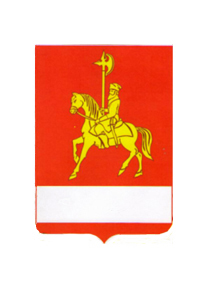 Приложение №1к постановлениюадминистрации Каратузскогорайона от «20»_04_2015г № 321-пПорядок предоставления компенсации части платы граждан за коммунальные услугиОбщие положения1.1. Настоящий Порядок предоставления компенсации части платы граждан за коммунальные услуги (далее - Порядок) разработан в соответствии с Законом Красноярского края от 01.12.2014 № 7-2835 «Об отдельных мерах по обеспечению ограничения платы граждан  за  коммунальные услуги» и устанавливает процедуру предоставления компенсации части платы граждан за коммунальные услуги. 1.2. Понятия, используемые в настоящем Порядке, применяются в значениях, установленных Жилищным кодексом Российской Федерации, нормативными правовыми актами Российской Федерации, регулирующими предоставление коммунальных услуг гражданам, а также Законом Красноярского края от 01.12.2014 № 7-2835 «Об отдельных мерах по обеспечению ограничения платы граждан  за  коммунальные услуги».1.3. Размер субсидии на компенсацию части платы граждан за коммунальные услуги (далее - компенсация) определяется как разница между платой за коммунальные услуги в текущем месяце, рассчитанной по ценам (тарифам) для потребителей, установленным ресурсоснабжающей организации на текущий год (далее – плата за коммунальные услуги, рассчитанная по ценам (тарифам)), и платой граждан за коммунальные услуги в текущем месяце, рассчитанной с учетом предельных (максимальных) индексов изменения размера вносимой гражданами платы за коммунальные услуги в муниципальном образовании края (далее – предельные индексы).1.4. Расчет размера компенсации для исполнителя коммунальных услуг осуществляется администрацией Каратузского района (далее - уполномоченный орган) по формам, разработанным министерством строительства и жилищно-коммунального хозяйства Красноярского края на основании следующей информации:общей площади жилых помещений, отапливаемых центральным и (или) печным отоплением;объемов потребления коммунальных услуг, определенным  по показаниям приборов учета, а при их отсутствии - исходя из нормативов потребления коммунальных услуг;размера вносимой гражданами платы за коммунальные услуги (холодное и горячее водоснабжение, водоотведение, электроснабжение, газоснабжение (в том числе поставка бытового газа в баллонах), отопление (теплоснабжение, в том числе поставка твердого топлива при наличии печного отопления) в базовом периоде (декабре предыдущего календарного года); цен (тарифов) ресурсоснабжающих организаций для группы потребителей «население», установленных в порядке, определенном законодательством Российской Федерации;- численности граждан, зарегистрированных в жилом помещении;1.5. Компенсация рассчитывается исходя из неизменности набора и объема потребляемых коммунальных услуг. При этом учитывается изменение объема потребляемых коммунальных услуг, которое обусловлено изменением нормативов потребления коммунальных услуг, за исключением изменения нормативов потребления коммунальной услуги по отоплению после 1 января 2015 года, обусловленного переходом от расчета указанного норматива на 12 месяцев к его расчету на период, равный продолжительности отопительного периода.В случае перехода к расчету за коммунальные услуги с использованием приборов учета объем потребления коммунальных услуг в сравниваемых периодах (месяцах) принимается равным нормативу, действующему в базовом периоде (декабре предыдущего календарного года).1.6. При расчете компенсации не подлежит учету разница в размере платежей, возникающая вследствие:изменения набора коммунальных услуг;изменения размера платы граждан за коммунальные услуги, которое обусловлено изменением объема потребления коммунальных услуг, определяемого по показаниям приборов учета коммунальных услуг;изменения объемов предоставления гражданам субсидий, предусмотренных статьей 159 Жилищного кодекса Российской Федерации, и мер социальной поддержки по оплате коммунальных услуг, предоставляемой в порядке и на условиях, которые установлены федеральными законами, Законом Красноярского края от 17.12.2004 № 13-2804 «О социальной поддержке населения при оплате жилья и коммунальных услуг», нормативными правовыми актами органов местного самоуправления муниципального образования «Каратузский район»;изменения фактических объемов потребления в результате проведения в порядке, установленном постановлением Правительства Российской Федерации от 06.05.2011 № 354 «О предоставлении коммунальных услуг собственникам и пользователям помещений в многоквартирных домах и жилых домов», перерасчета размера платы за коммунальные услуги за прошедшие расчетные периоды;перехода к расчетам за коммунальные услуги с применением дифференцированных по времени суток (установленным периодам времени) цен (тарифов);применения в соответствии с законодательством Российской Федерации штрафных санкций, повышающих коэффициентов к тарифам и нормативам;применения дифференцированных по месяцам календарного года нормативов потребления, установленных в соответствии с законодательством Российской Федерации;перехода после 1 января 2015 года от применения порядка расчета размера платы за коммунальную услугу по отоплению равномерно за все расчетные месяцы календарного года к применению порядка расчета размера платы за коммунальную услугу по отоплению на период, равный продолжительности отопительного периода.1.7. При расчете размера компенсации объем потребления коммунальных услуг, численность граждан, зарегистрированных в жилых помещениях, и общая площадь жилых помещений в сравниваемых периодах (месяцах) приводятся к единому значению базового периода (декабрь предыдущего календарного года).1.8. В случае установления социальных норм потребления коммунальных услуг объемы потребления коммунальных услуг определяются исходя из социальных норм потребления коммунальных услуг.1.9. Расчет компенсации уполномоченным органом производится исполнителям коммунальных услуг сроком на двенадцать месяцев текущего года. При подаче исполнителем коммунальных услуг заявления в уполномоченный орган в месяце, следующем за месяцами текущего года, в которых плата за коммунальные услуги, рассчитанная по ценам (тарифам), превышает плату за коммунальные услуги, рассчитанную с  учетом предельного индекса, расчет размера компенсации производится с учетом этих месяцев.2. Условия предоставления компенсации части платы граждан за коммунальные услугиКомпенсация с учетом предельного индекса предоставляется исполнителям коммунальных услуг, оказывающим коммунальные услуги:а) собственникам и нанимателям жилых помещений по договорам социального найма, нанимателям жилых помещений по договорам найма жилого помещения жилищного фонда социального использования, арендаторам жилого помещения государственного или муниципального жилищного фонда, нанимателям жилых помещений по договорам найма жилых помещений государственного или муниципального жилищного фонда, членам жилищного кооператива в многоквартирных домах, в которых собственниками помещений выбран и реализуется способ управления многоквартирным домом управляющей организацией и (или) товариществом собственников жилья, жилищным кооперативом, жилищно-строительным кооперативом или иным специализированным потребительским кооперативом; б) собственникам жилых домов или лицам, зарегистрированным по месту жительства в таких жилых домах в установленном законодательством порядке;в) собственникам жилых помещений многоквартирного дома, осуществляющим непосредственное управление таким домом, либо нанимателям жилых помещений по договорам социального найма, договорам найма жилых помещений государственного или муниципального жилищного фонда в многоквартирных домах, собственники помещений которых осуществляют непосредственное управление такими домами.2.1. Компенсация предоставляется исполнителям коммунальных услуг при соблюдении следующих условий:плата граждан за коммунальные услуги в текущем месяце, рассчитанная с применением предельного индекса, превышает  плату граждан за коммунальные услуги в базовом периоде (декабрь предыдущего года);исполнителями коммунальных услуг обеспечивается целевое использование средств компенсации.Исполнителями коммунальных услуг, указанных в пункте 3.2 Порядка, целевое использование средств компенсации обеспечивается путем направления полученных средств компенсации ресурсоснабжающим организациям в объеме средств, согласно решению о предоставлении компенсации, принятому уполномоченным органом.Исполнителями коммунальных услуг, указанных в пункте 3.3 Порядка, целевое использование средств компенсации обеспечивается путем направления полученных средств компенсации на регулируемые виды деятельности в объеме средств, согласно решению о предоставлении компенсации, принятому уполномоченным органом.2.2. Соблюдение условий предоставления компенсации, предусмотренных в пункте 2.1 Порядка осуществляется исполнителями коммунальных услуг.2.2.1. Исполнители коммунальных услуг рассчитывают плату граждан за коммунальные услуги с учетом предельного индекса и сумму компенсации. Сумма компенсации  указывается исполнителем коммунальных услуг в платежном документе для внесения  платы за жилое помещение и коммунальные услуги (далее – квитанция) отдельно по каждой коммунальной услуге и в целом по квитанции.Рекомендованная форма квитанции утверждена приказом Министерства регионального развития Российской Федерации от 19.09.2011 № 454 «Об утверждении примерной формы платежного документа для внесения платы за содержание и ремонт жилого помещения и предоставление коммунальных услуг и методических рекомендаций по ее заполнению».Если исполнителями коммунальных услуг выступают ресурсоснабжающие организации, компенсация части платы граждан за коммунальные услуги производится ресурсоснабжающей организации, предоставляющей коммунальную услугу, плата за которую в общей сумме платежей за коммунальные услуги имеет наибольший удельный вес.При этом оплата коммунальных услуг, предоставленных иными ресурсоснабжающими организациями, осуществляется в полном объеме за счет потребителей коммунальных услуг в пределах платы, рассчитанной с применением предельного индекса.2.2.2. Исполнители коммунальных услуг обеспечивают целевое использование  средств компенсации. Исполнители коммунальных услуг, указанные в пункте 3.2 Порядка ежемесячно представляют в уполномоченный орган информацию о целевом использовании средств компенсации части платы граждан за коммунальные услуги в сроки и по форме, определенные пунктом 5.3 Порядка.   2.2.3. Исполнители коммунальных услуг по итогам года предоставляют в уполномоченный орган отчет о фактическом размере компенсации с предоставлением документов, подтверждающих  объемы предоставленных коммунальных услуг за отчетный год по формам, утвержденным министерством строительства и жилищно-коммунального хозяйства Красноярского края.3. Перечень документов, представляемых исполнителями коммунальных услуг для получения компенсации части платы граждан за коммунальные услуги, состав сведений в них, требования к их оформлению, порядок их представления3.1. Для получения компенсации исполнители коммунальных услуг подают в уполномоченный орган по месту нахождения исполнителя коммунальных услуг или по месту предоставления коммунальных услуг в случае, если местом нахождения исполнителя коммунальных услуг является другой населенный пункт (муниципальное образование), заявление по форме согласно приложению №1  к Порядку с приложением документов, указанных в пунктах 3.2, 3.3 Порядка.3.2. Исполнители коммунальных услуг - управляющая организация, товарищество собственников жилья, жилищный кооператив, жилищно-строительный кооператив или иной специализированный потребительский кооператив, индивидуальный предприниматель для получения компенсации представляют в уполномоченный орган следующие документы:1) реестр многоквартирных домов, содержащий адрес, общую площадь жилых помещений, количество граждан, зарегистрированных в установленном порядке в жилых помещениях, информацию о фактических объемах коммунальных ресурсов, предоставленных по показаниям приборов учета в базовом периоде (декабре предыдущего календарного года),  наименование ресурсоснабжающих организаций с указанием вида предоставляемого коммунального ресурса, реквизиты документа, на основании которого управляющая организация, товарищество собственников жилья, жилищный кооператив, жилищно-строительный кооператив или иной специализированный потребительский кооператив, индивидуальный предприниматель осуществляет управление многоквартирным домом;2) копию лицензии на осуществление предпринимательской деятельности по управлению многоквартирными домами, заверенную в установленном порядке (предоставляется управляющими организациями); 3) копии учредительных документов, заверенные в установленном порядке (предоставляются управляющими организациями, товариществами собственников жилья, жилищными кооперативами, жилищно-строительными кооперативами или иными специализированными потребительскими кооперативами);4) предварительный расчет размера компенсации, выполненный по формам, разработанным министерством строительства и жилищно-коммунального хозяйства Красноярского края;5) копии договоров, заключенных исполнителем коммунальных услуг с ресурсоснабжающими организациями на поставку коммунальных ресурсов, в целях обеспечения предоставления коммунальных услуг; 6) информацию, содержащую сведения о путях раскрытия информации согласно пунктам 5, 5.1 постановления Правительства Российской Федерации от 23.09.2010 № 731 «Об утверждении Стандарта раскрытия информации организациями, осуществляющими деятельность в сфере управления многоквартирными домами».3.2.1. Исполнители коммунальных услуг, перечисленные в пункте 
3.2, для получения компенсации вправе по собственной инициативе представить в уполномоченный орган следующие документы:1) юридические лица:копию свидетельства о внесении записи в Единый государственный реестр юридических лиц, заверенную в установленном порядке;копию выписки из Единого государственного реестра юридических лиц, выданную налоговым органом не ранее тридцати рабочих дней до дня подачи заявления заверенную в установленном порядке;2) индивидуальные предприниматели:копию свидетельства о внесении записи в Единый государственный реестр индивидуальных предпринимателей, заверенную в установленном порядке;копию выписки из Единого государственного реестра индивидуальных предпринимателей, выданную налоговым органом не ранее тридцати рабочих дней до дня подачи заявления, заверенную в установленном порядке;3) копию свидетельства о постановке на учет в налоговом органе, заверенную в установленном порядке. В случае если исполнители коммунальных услуг не представили по собственной инициативе документы, указанные в настоящем пункте, уполномоченный орган запрашивает данные документы в порядке межведомственного информационного взаимодействия в соответствии с Федеральным законом от 27.07.2010 № 210-ФЗ «Об организации предоставления государственных и муниципальных услуг».3.3. Исполнители коммунальных услуг - ресурсоснабжающие организации, индивидуальные предприниматели, предоставляющие коммунальные услуги гражданам, которые являются собственниками жилых домов или лицами, зарегистрированными по месту жительства в таких жилых домах в установленном законодательством порядке, собственниками жилых помещений многоквартирного дома, осуществляющими непосредственное управление таким домом, либо нанимателями жилых помещений по договорам социального найма, договорам найма жилых помещений государственного или муниципального жилищного фонда в многоквартирных домах, собственники помещений которых осуществляют непосредственное управление такими домами, представляют в уполномоченный орган следующие документы:1) копии учредительных документов, заверенные в установленном порядке (предоставляются ресурсоснабжающей организацией);2) реестр жилых и многоквартирных домов, содержащий адрес, общую площадь жилых помещений, количество граждан, зарегистрированных в установленном порядке в жилых помещениях, информацию о фактических объемах коммунальных ресурсов, предоставленных по показаниям приборов учета в базовом периоде (декабре предыдущего календарного года);   3) предварительный расчет размера компенсации, выполненный по формам, разработанным министерством строительства и жилищно-коммунального хозяйства Красноярского края.3.3.1. Исполнители коммунальных услуг, перечисленные в пункте 3.3 настоящего Порядка, для получения компенсации вправе по собственной инициативе представить в уполномоченный орган следующие документы:1) юридические лица:а) копию свидетельства о внесении записи в Единый государственный реестр юридических лиц, заверенную в установленном порядке;б) копию выписки из Единого государственного реестра юридических лиц, выданную налоговым органом не ранее тридцати рабочих дней до дня подачи заявления, заверенную в установленном порядке;2) индивидуальные предприниматели:а) копию свидетельства о внесении записи в Единый государственный реестр индивидуальных предпринимателей, заверенную в установленном порядке;б) копию выписки из Единого государственного реестра индивидуальных предпринимателей, выданную налоговым органом не ранее тридцати рабочих дней до дня подачи заявления, заверенную в установленном порядке;3) копию свидетельства о постановке на учет в налоговом органе, заверенную в установленном порядке.В случае если исполнители коммунальных услуг не представили по собственной инициативе документы, указанные в настоящем пункте, уполномоченный орган запрашивает данные документы в порядке межведомственного информационного взаимодействия в соответствии с Федеральным законом от 27.07.2010 № 210-ФЗ «Об организации предоставления государственных и муниципальных услуг».3.4. Исполнители коммунальных услуг, перечисленные в пункте 3.3 Порядка, предоставляющие коммунальные услуги гражданам, ранее получающим социальные выплаты в соответствии с пунктом 2 статьи 5 Закона края от 20.12.2012 № 3-957 «О временных мерах поддержки населения в целях обеспечения доступности коммунальных услуг» для предварительного расчета размера компенсации запрашивают в уполномоченном органе реестры, содержащие данные о размере социальных выплат, начисленных гражданам в декабре 2014 года.3.5. Копии документов, перечисленных в пунктах 3.2 - 3.3, исполнители коммунальных услуг предоставляют в уполномоченный орган либо направляют через отделения федеральной почтовой связи с уведомлением о вручении.4. Порядок рассмотрения заявления и документов, представленных исполнителем коммунальных услуг для получения субсидий на компенсацию части платы граждан за коммунальные услуги, в том числе порядок проверки достоверности содержащихся в них сведений4.1. Исполнители коммунальных услуг для получения компенсации представляют в уполномоченный орган заявления и документы, указанные в пунктах 3.1 – 3.3.4.2. Уполномоченный орган в течение двадцати рабочих дней со дня получения от исполнителя коммунальных услуг заявления и документов, указанных в пунктах 3.1 – 3.3, рассматривает их на предмет:соблюдения исполнителем коммунальных услуг Условий предоставления компенсации части платы граждан за коммунальные услуги;соответствия представленных заявления и документов требованиям, установленным пунктами 3.1 - 3.3 Порядка.4.3. По итогам рассмотрения заявления и документов, указанных в пунктах 3.1 – 3.3., уполномоченный орган в срок, установленный в пункте 4.2 Порядка:проверяет предварительный расчет размера компенсации по исполнителям коммунальных услуг;принимает решение о предоставлении или об отказе в предоставлении компенсации по основаниям, предусмотренным пунктом 5 статьи 3 Закона Красноярского края от 01.12.2014 № 7-2835 «Об отдельных мерах по обеспечению ограничения платы граждан  за  коммунальные услуги».4.4. В решении о предоставлении компенсации исполнителям коммунальных услуг указываются: наименование исполнителя коммунальных услуг, которому предоставляется компенсация, размер компенсации и период, в течение которого должна производиться компенсация.4.5. В случае отказа в предоставлении компенсации исполнителю коммунальных услуг в течение пяти рабочих дней с момента истечения срока, установленного в пункте 4.2 Порядка, уполномоченный орган направляет уведомление об отказе с указанием причин отказа.4.6. Исполнитель коммунальных услуг в случае устранения обстоятельств, послуживших основанием для отказа в предоставлении компенсации, вправе в установленном порядке повторно обратиться в уполномоченный орган для получения компенсации в срок не позднее тридцати календарных дней с даты получения уведомления об отказе в предоставлении компенсации, с предоставлением заявления и документов, указанных в пунктах 3.1 - 3.3.4.7. В течение пяти рабочих дней с даты принятия решения о предоставлении компенсации исполнителям коммунальных услуг уполномоченный орган уведомляет указанных лиц о принятом решении.4.8. Уполномоченный орган на основании данных, представляемых исполнителями коммунальных услуг в сроки и по форме, определенные пунктом 5.3 Порядка вносит изменения в решение о предоставлении компенсации исполнителям коммунальных услуг.4.8.1. Основаниями внесения изменений в решение о предоставлении компенсации исполнителям коммунальных услуг, указанным в пункте 3.2 являются:отклонение суммы перечисленных средств компенсации из бюджета Каратузского района от потребности в средствах компенсации с учетом неизменного набора и объема потребляемых коммунальных услуг;отклонение суммы перечисленных средств компенсации из бюджета Каратузского района от суммы перечисленных средств компенсации исполнителем коммунальных услуг ресурсоснабжающим организациям.4.8.2. Основанием внесения изменений в решение о предоставлении компенсации исполнителям коммунальных услуг, указанным в пункте 3.3 является отклонение  суммы перечисленных средств компенсации из бюджета Каратузского района от  потребности в средствах компенсации с учетом неизменного набора и объема потребляемых коммунальных услуг.5. Порядок и сроки перечисления средств компенсации части платы граждан за коммунальные услуги исполнителям коммунальных услуг5.1. Перечисление средств компенсации исполнителям коммунальных услуг осуществляется на основании решения уполномоченного органа о предоставлении компенсации и соглашения о предоставлении субсидий на компенсацию, заключенного между уполномоченным органом и исполнителем коммунальных услуг, по примерной форме согласно приложению № 3 к Порядку.Соглашение о предоставлении субсидий на компенсацию заключается в течение десяти рабочих дней с даты принятия уполномоченным органом решения о предоставлении компенсации.5.2. Перечисление средств компенсации исполнителям коммунальных услуг осуществляется уполномоченным органом в срок до двадцатого числа месяца следующего за отчетным в соответствии со сводной бюджетной росписью бюджета Каратузского района на расчетные счета исполнителей коммунальных услуг. Перечисление средств компенсации за декабрь текущего финансового года осуществляется не позднее 25 декабря текущего финансового года. 5.3. Исполнители коммунальных услуг, указанные в пункте 3.2,  ежемесячно в срок до десятого числа месяца, следующего за отчетным, представляют в уполномоченный орган данные по разделам 1, 2 информации о целевом использовании и потребности в средствах субсидии на компенсацию части платы граждан за коммунальные услуги по форме согласно приложению № 2 к Порядку.Исполнители коммунальных услуг, указанные в пункте 3.3 ежемесячно в срок до десятого числа месяца, следующего за отчетным, представляют в уполномоченный орган данные по разделу 2 информации о целевом использовании и потребности в в средствах субсидии на компенсацию части платы граждан за коммунальные услуги по форме согласно приложению № 2 к Порядку.К данным раздела 1 информации о целевом использовании и потребности в средствах в средствах субсидии на компенсацию части платы граждан за коммунальные услуги исполнители коммунальных услуг прилагают копии платежных поручений, подтверждающих направление исполнителем коммунальных услуг, указанным в пункте 3.2 средств ресурсоснабжающим организациям в объеме согласно решению, принятому уполномоченным органом, о предоставлении компенсации. Копии платежных поручений заверяются руководителем исполнителя коммунальных услуг.К данным раздела 2 информации о целевом использовании и потребности в средствах субсидии на компенсацию части платы граждан за коммунальные услуги прикладывается расчет, подтверждающий сложившееся отклонение за отчетный период. На основании информации о целевом использовании и потребности в средствах субсидии на компенсацию за декабрь месяц исполнители коммунальных услуг осуществляют возврат остатка неиспользованных субсидий или средств субсидий, использованных не по целевому назначению, в бюджет Каратузского района, из которого получена субсидия, в срок до тридцатого января года, следующего за отчетным годом.5.4. Уполномоченный орган перечисляет средства компенсации исполнителям коммунальных услуг с учетом информации, указанной в пункте 5.3 Порядка, при условии целевого использования средств компенсации, полученных в отчетном месяце. 5.4.1. При не подтверждении исполнителями коммунальных услуг целевого использования средств компенсации дальнейшее перечисление средств компенсации уполномоченным органом исполнителям коммунальных услуг не производится.5.4.2. Перечисление средств компенсации осуществляется в течение пятнадцати рабочих дней со дня поступления в уполномоченный орган документов, подтверждающих целевое использование средств компенсации, с учетом размера средств компенсации за период, в котором перечисление средств компенсации не осуществлялось.5.4.3. Исполнители коммунальных услуг возвращают средства компенсации в бюджет Каратузского в объеме средств компенсации, целевое использование которых не подтверждено.Приложение №1к  порядку предоставления компенсации части платы граждан за коммунальные услугиРуководителю уполномоченногооргана местного самоуправления_________________________________                      (ФИО) от исполнителя коммунальных услуг_________________________________(ФИО руководителя исполнителя коммунальных услуг/индивидуального предпринимателя)Адрес: __________________________Телефон: ________________________Заявлениео предоставлении компенсации части платы граждан за коммунальные услуги в форме субсидий исполнителямкоммунальных услугВ соответствии с Законом Красноярского края от 01.12.2014 № 7-2835 «Об отдельных мерах по обеспечению ограничения платы граждан за коммунальные услуги» прошу  рассмотреть  документы  для принятия решения о компенсации части платы граждан за коммунальные услуги исполнителю коммунальных услуг ______________________________________________________________.               (наименование исполнителя коммунальных услуг)В  случае  принятия  решения  о  предоставлении  компенсации  прошу  ее перечислять на расчетный счет ________________________________________________________                 (наименование исполнителя коммунальных услуг)№_________________________________________________, в ________________________________________________________,                        (наименование банка)БИК____________________________________, 
корсчет № ________________________________.Приложение: на ___ л. в ___ экз.Заявитель __________________________________                   ______________            (ФИО руководителя исполнителя                                            (подпись)           коммунальных услуг/ индивидуального предпринимателя)_____________________                         (дата)Приложение №2 к  порядку предоставления компенсации части платы граждан за коммунальные услугиИнформацияо целевом использовании и потребности в средствах субсидии на компенсацию части платы граждан за коммунальные услуги за __________ 20 _____ года(нарастающим итогом)По исполнителю коммунальных услуг ____________________________________________________________                                                (наименование исполнителя коммунальных услуг)Раздел 1.Информация о целевом использовании средств субсидии на компенсацию части платы граждан за коммунальные услуги 												рублейРуководитель исполнителя коммунальных услуг   _________     ____________(или индивидуальный предприниматель)М.П.                                                                                (подпись)              (ФИО)ФИО специалиста,№ телефонаРаздел 2Информация о потребности в средствах субсидии на  компенсацию части платы граждан за коммунальные услуги рублейПримечание: к информации о потребности в средствах субсидии на компенсацию части платы граждан за коммунальные услуги прилагается расчет, подтверждающий сложившееся отклонение за отчетный период.Руководитель исполнителя коммунальных услуг   _________     ____________(или индивидуальный предприниматель)М.П.                                                                               (подпись)                 (ФИО)ФИО специалиста,№ телефонаПриложение № 3 к  порядку предоставления компенсации части платы граждан за коммунальные услугиПримерная форма соглашенияо предоставлении субсидии на компенсациючасти платы граждан за коммунальные услуги№ ____   __________Каратузский район__________      от «___»_______20___(наименование муниципального образования)                                   (дата)Уполномоченный орган местного самоуправления__________________________________________________________________,(наименование городского округа, муниципального района)далее именуемый  «Уполномоченный орган», в лице ____________________________________________________________________________________________________________________________________,(должность, ФИО)действующего на основании __________________________________________________________________,(Устава, положения и т.д.)с одной стороны, и исполнитель коммунальных  услуг__________________________________________________________________,(наименование исполнителя коммунальных услуг)далее именуемый «Исполнитель коммунальных услуг», в лице ____________________________________________________________________________________________________________________________________,(должность, ФИО)действующего на основании __________________________________________________________________,(устава, положения и т.д.)с  другой  стороны,  вместе  именуемые  «Стороны»,  на   основании решения уполномоченного органа местного самоуправления о предоставлении компенсации   части  платы граждан за коммунальные услуги от ________________№_______________ заключили  настоящее  соглашение (далее  -  Соглашение) о нижеследующем.1. Предмет Соглашения1.1. В соответствии с  настоящим Соглашением Уполномоченный орган обязуется предоставить Исполнителю коммунальных услуг субсидию на компенсацию  части  платы граждан за коммунальные услуги  (далее - субсидия) в _________ году в размере __________ (______________) рублей,  (сумма прописью)а Исполнитель коммунальных услуг обязуется принять указанную субсидию.1.2. Исполнитель коммунальных услуг обязуется обеспечить целевое использование средств субсидии.Целевое использование средств субсидии - это направление Исполнителем коммунальных услуг полученных средств субсидии ресурсоснабжающим организациям в объеме средств согласно решению о предоставлении компенсации, принятому уполномоченным органом местного самоуправления. <1>--------------------------------<1> Положения п. 1.2 включаются в Соглашение, заключаемое с Исполнителем коммунальных услуг, который является управляющей организацией, товариществом собственников жилья, жилищным кооперативом, жилищно-строительным кооперативом или иным специализированным потребительским кооперативом.1.3. Субсидия предоставляется Исполнителю коммунальных услуг при следующих условиях:1.3.1. Если плата граждан за коммунальные услуги в текущем месяце, рассчитанная по ценам (тарифам) для потребителей, установленным ресурсоснабжающей организации на текущий год в порядке, определенном законодательством превышает плату граждан за коммунальные услуги в текущем месяце, рассчитанную с применением предельных (максимальных) индексов изменения размера вносимой гражданами платы за коммунальные услуги в муниципальном образовании (далее - предельный индекс), производится компенсация части платы граждан за коммунальные услуги. 1.3.2. С учетом целевого использования средств субсидии, которое подтверждается Исполнителем коммунальных услуг ежемесячно в порядке, установленном нормативными правовыми актами Правительства Красноярского края <2>.--------------------------------<2> Положения п. 1.3.2 включаются в Соглашение, заключаемое с Исполнителем коммунальных услуг, который является управляющей организацией, товариществом собственников жилья, жилищным кооперативом, жилищно-строительным кооперативом или иным специализированным потребительским кооперативом.1.3.3. Исполнители коммунальных услуг дают согласите на осуществление главным распорядителем бюджетных средств, предоставившим субсидии, и органам муниципального финансового контроля проверок соблюдения получателями субсидий условий, целей и порядка их предоставления<3>.<3> Положения п. 1.3.3 не  включаются в Соглашение, заключаемое с Исполнителем коммунальных услуг, который является государственным (муниципальным) унитарным предприятием, хозяйственным товариществом и обществом с участием публично-правовых образований в их уставных (складочных) капиталах, а также коммерческой организацией с участием таких товариществ и обществ в их уставных (складочных) капиталах.2. Права и обязанности Сторон2.1. Уполномоченный орган обязуется:2.1.1. В пределах бюджетных ассигнований и лимитов бюджетных обязательств районного бюджета на _________ год в соответствии со сводной бюджетной росписью районного бюджета перечислить Исполнителю коммунальных услуг субсидию в размере, предусмотренном настоящим Соглашением, в соответствии с графиком финансирования, являющимся приложением к настоящему Соглашению. Сумма бюджетной росписи может быть изменена в случае уменьшения или увеличения лимитов бюджетных обязательств и фактического поступления бюджетных средств из краевого бюджета в бюджет Каратузского района.При изменении бюджетных ассигнований и лимитов бюджетных обязательств районного бюджета на ________ год в соответствии со сводной бюджетной росписью районного  бюджета, внести изменение в настоящее Соглашение и график финансирования, являющийся приложением к настоящему Соглашению, и перечислять Исполнителю коммунальных услуг субсидию в размере, указанном в п. 1.1 настоящего Соглашения.2.1.2. Выполнять иные обязательства, установленные настоящим Соглашением, Законом Красноярского края 01.12.2014 № 7-2835 «Об отдельных мерах по обеспечению ограничения платы граждан за коммунальные услуги», а также иными нормативными правовыми актами, принятыми во исполнение данного Закона Красноярского края.2.2. Уполномоченный орган вправе:2.2.1. Запрашивать у Исполнителя коммунальных услуг информацию и документы, необходимые для реализации настоящего Соглашения, а также для осуществления контроля за соблюдением Исполнителем коммунальных услуг условий предоставления субсидии.2.2.2. Осуществлять контроль за исполнением Исполнителем коммунальных услуг условий предоставления субсидии.2.2.3. Осуществлять иные права, установленные настоящим Соглашением, Законом Красноярского края от 01.12.2014 № 7-2835 «Об отдельных мерах по обеспечению ограничения платы граждан  за  коммунальные услуги», а также иными нормативными правовыми актами, принятыми во исполнение данного Закона края.2.3. Исполнитель коммунальных услуг обязуется:2.3.1. Соблюдать условия предоставления субсидии, установленные настоящим Соглашением, Законом Красноярского края  от 01.12.2014 № 7-2835 «Об отдельных мерах по обеспечению ограничения платы граждан  за  коммунальные услуги», а также иными нормативными правовыми актами, принятыми во исполнение данного Закона края.2.3.2. Обеспечить возврат в доход районного бюджета неиспользованных субсидий в установленном порядке.2.3.3. Представлять Уполномоченному органу ежемесячно в срок до десятого числа месяца, следующего за отчетным кварталом:сведения по разделу 1 информации о целевом использовании и потребности в средствах компенсации части платы граждан за коммунальные услуги по форме согласно приложению № 2 к Порядку и срокам перечисления средств компенсации части платы граждан за коммунальные услуги исполнителям коммунальных услуг <4>;сведения по разделу 2 информации о целевом использовании и потребности в средствах компенсации части платы граждан за коммунальные услуги по форме согласно приложению № 2 к Порядку и срокам перечисления средств компенсации части платы граждан за коммунальные услуги исполнителям коммунальных услуг.<4> Положения абзаца второго п. 2.3.3 включаются в Соглашение, заключаемое с Исполнителем коммунальных услуг, который является управляющей организацией, товариществом собственников жилья, жилищным кооперативом, жилищно-строительным кооперативом или иным специализированным потребительским кооперативом.2.3.4. Представлять по запросу Уполномоченного органа в установленные им сроки информацию и документы, необходимые для осуществления контроля за исполнением условий предоставления субсидии.2.3.5. Выполнять иные обязательства, установленные настоящим Соглашением, Законом Красноярского края от 01.12.2014 № 7-2835 «Об отдельных мерах по обеспечению ограничения платы граждан  за  коммунальные услуги», а также иными нормативными правовыми актами, принятыми во исполнение данного Закона Красноярского края.2.4. Исполнитель коммунальных услуг вправе:2.4.1. Требовать перечисления субсидии на цели, в размере, порядке и на условиях, предусмотренных настоящим Соглашением, при условии выполнения соответствующих обязательств по настоящему Соглашению.2.4.2. Обращаться к Уполномоченному органу за разъяснениями в связи с исполнением настоящего Соглашения.2.4.3. Осуществлять иные права, установленные настоящим Соглашением, Законом Красноярского края от 01.12.2014 № 7-2835 «Об отдельных мерах по обеспечению ограничения платы граждан  за  коммунальные услуги», а также иными нормативными правовыми актами, принятыми во исполнение данного Закона края.3. Перечисление субсидии <5><5> Раздел 3 включается в Соглашение, заключаемое с Исполнителем коммунальных услуг, который является управляющей организацией, товариществом собственников жилья, жилищным кооперативом, жилищно-строительным кооперативом или иным специализированным потребительским кооперативом.3.1. Перечисление субсидии Исполнителю коммунальных услуг осуществляется в порядке, предусмотренном Постановлением Правительства Красноярского края от _______ № ______ «О реализации отдельных мер по обеспечению ограничения платы граждан за коммунальные услуги». 3.1.1. Основанием для перечисления средств субсидии является подтверждение целевого использования Исполнителем коммунальных услуг средств субсидии.3.1.2. При не подтверждении Исполнителями коммунальных услуг целевого использования средств субсидии дальнейшее перечисление средств субсидии Исполнителю коммунальных услуг Уполномоченным органом не осуществляется.3.1.3. Перечисление средств субсидии осуществляется не позднее 20 числа месяца следующего за отчетным при подтверждении целевого использования средств. Перечисление средств компенсации за декабрь текущего финансового года осуществляется не позднее 20 декабря текущего финансового года. 3.1.4. Исполнители коммунальных услуг возвращают средства субсидии в бюджет городского округа (муниципального района) в объеме, целевое использование которых не подтверждено, в срок до 30 января следующего за отчетным годом.4. Ответственность Сторон4.1. За неисполнение или ненадлежащее исполнение условий настоящего Соглашения Стороны несут ответственность, предусмотренную законодательством Российской Федерации.5. Срок действия Соглашения5.1. Настоящее Соглашение вступает в силу со дня его подписания и действует до полного исполнения Сторонами своих обязательств.5.2. Днем подписания Соглашения считается дата подписания Уполномоченным органом подписанного Исполнителем коммунальных услуг Соглашения.6. Порядок рассмотрения споров6.1. Споры (разногласия), возникающие между Сторонами в связи с исполнением настоящего Соглашения, разрешаются ими по возможности путем проведения переговоров с оформлением соответствующих протоколов или иных документов.6.2. В случае невозможности урегулирования споры (разногласия) подлежат рассмотрению в порядке, установленном законодательством Российской Федерации.7. Форс-мажор7.1. Стороны освобождаются от ответственности за частичное или полное неисполнение обязательств по настоящему Соглашению, если оно явилось следствием возникновения обстоятельств непреодолимой силы, возникшей после заключения настоящего Соглашения.Не являются обстоятельством непреодолимой силы действия третьих лиц, не выполняющих какие-либо обязательства перед Стороной, если данное обстоятельство (действия, бездействие третьих лиц) влияет на исполнение обязательств одной Стороны перед другой.7.2. В случае наступления обстоятельств непреодолимой силы Сторона, которая в результате наступления указанных обстоятельств не в состоянии исполнить обязательства, взятые на себя по настоящему Соглашению, должна в трехдневный срок письменно уведомить об этих обстоятельствах другую Сторону.7.3. В случае если обстоятельства, указанные в пункте 7.1 настоящего Соглашения, длятся более 30 (тридцати) календарных дней, Стороны должны провести переговоры и решить вопрос о возможности (невозможности) продолжения договорных отношений в рамках настоящего Соглашения.7.4. Если по мнению Сторон исполнение обязательств может быть продолжено в соответствии с настоящим Соглашением, то Стороны вправе продлить срок исполнения обязательств по настоящему Соглашению путем заключения дополнительного соглашения к настоящему Соглашению.8. Заключительные положения8.1. Внесение в Соглашение изменений в связи с изменениями законодательства Российской Федерации осуществляется Уполномоченным органом в одностороннем порядке путем направления Исполнителю коммунальных услуг соответствующего письменного уведомления в месячный срок со дня вступления в силу изменений законодательства Российской Федерации. Внесенные изменения в Соглашение вступают в силу для Сторон со дня, указанного в уведомлении.8.2. Иные не предусмотренные пунктом 8.1 изменения вносятся в настоящее Соглашение по согласованию Сторон путем оформления дополнительного соглашения.8.3. Настоящее Соглашение составлено в двух экземплярах, имеющих равную юридическую силу, по одному для каждой из Сторон.9. Адреса, реквизиты и подписи СторонПриложение к Соглашениюот «__» _____ г. № _______График перечислениясредств субсидии на компенсацию части платы граждан за коммунальные услуги исполнителям коммунальных услугв _________ годуУполномоченный орган _______________________________________Исполнитель коммунальных услуг _____________________________Подписи Сторон:Приложение №2к постановлениюадминистрации Каратузскогорайона от «20»_04_2015г № 321-пПорядоквозврата средств компенсации части платы граждан за коммунальные услуги в случае нарушения условий, установленных при ее предоставлении1. Общие положения1.1. Настоящий Порядок возврата средств компенсации части платы граждан за коммунальные услуги в случае нарушения условий, установленных при ее предоставлении (далее - Порядок) разработан в соответствии со статьей 3 Закона Красноярского края от 01.12.2014 № 7-2835 «Об отдельных мерах по обеспечению ограничения платы граждан  за  коммунальные услуги».1.2. Понятия, используемые в настоящем Порядке, применяются в значениях, установленных Жилищным кодексом Российской Федерации, нормативными правовыми актами Российской Федерации, регулирующими предоставление коммунальных услуг гражданам, а также Законом Красноярского края от 01.12.2014 № 7-2835 «Об отдельных мерах по обеспечению ограничения платы граждан  за  коммунальные услуги».2. Порядок возврата средств компенсации части платы граждан за коммунальные услуги в случае нарушения условий, установленных при ее предоставлении.2.1. При нарушении исполнителем коммунальных услуг Условий предоставления компенсации части платы граждан за коммунальные услуги (далее – Условия), а также представления исполнителем коммунальных услуг недостоверных сведений, содержащихся в документах, представленных ими для получения субсидий на компенсацию части платы граждан за коммунальные услуги (далее – субсидия) администрация Каратузского района направляет уведомление о возврате в 10-дневный срок средств перечисленных субсидий в бюджет Каратузского района за период, в котором были допущены нарушения Условий.Уведомление направляется заказным письмом через отделения федеральной почтовой связи с уведомлением о вручении.2.2. Исполнители коммунальных услуг в течение 10 рабочих дней с момента получения уведомления обязаны произвести возврат в бюджет Каратузского района ранее полученных сумм субсидий, указанных в уведомлении, в полном объеме.В случае если исполнители коммунальных услуг не возвратили субсидии в установленный срок или возвратили не в полном объеме, администрация Каратузского района обращается в суд с заявлением о взыскании перечисленных сумм субсидий в бюджет Каратузского района.2.3. Проверка соблюдения условий, целей и порядка предоставления субсидий исполнителем коммунальных услуг осуществляется ревизионной комиссией Каратузского района в соответствии с бюджетным законодательством Российской Федерации и нормативно-правовыми актами, регулирующими бюджетные правоотношения.Приложение №3к постановлениюадминистрации Каратузскогорайона от «20»_04_2015г № 321-пПорядокконтроля  за соблюдением условий предоставления компенсации части платы граждан за коммунальные услуги1. Общие положения1.1. Настоящий Порядок контроля  соблюдения условий предоставления компенсации части платы граждан за коммунальные услуги  (далее-Порядок) разработан в соответствии с Законом Красноярского края от 01.12.2014 № 7-2835 «Об отдельных мерах по обеспечению ограничения платы граждан  за  коммунальные услуги».1.2. Понятия, используемые в настоящем Порядке, применяются в значениях, установленных Жилищным кодексом Российской Федерации, нормативными правовыми актами Российской Федерации, регулирующими предоставление коммунальных услуг гражданам, а также Законом Красноярского края от 01.12.2014 № 7-2835 «Об отдельных мерах по обеспечению ограничения платы граждан  за  коммунальные услуги».2. Порядок контроля  соблюдения условий предоставления компенсации части платы граждан за коммунальные услуги2.1. Контроль  соблюдения условий предоставления компенсации части платы граждан за коммунальные услуги (далее – субсидия ) осуществляется ревизионной комиссией Каратузского района  в соответствии с бюджетным законодательством Российской Федерации, Порядком предоставления компенсации части платы граждан за коммунальные услуги, Порядком возврата средств компенсации части платы граждан за коммунальные услуги, утвержденными администрацией Каратузского района. 2.2. Ревизионная комиссия Каратузского района  контролирует  соблюдение целевого использования средств субсидии, представления отчетности по  использованию и выполнению условий  предоставления субсидии исполнителями коммунальных услуг, порядок и сроки перечисления средств.2.3. Ревизионная комиссия Каратузского района  имеет право запрашивать и получать сведения и документы, являющиеся основанием для предоставления субсидии исполнителям коммунальных услуг на компенсацию части платы граждан за коммунальные услуги, а также документы, квитанции об оплате коммунальных услуг, отчеты и иную информацию по соблюдению условий получения компенсации части платы граждан за коммунальные услуги. АДМИНИСТРАЦИЯ КАРАТУЗСКОГО РАЙОНАПОСТАНОВЛЕНИЕ20.04.2015                           						      с. Каратузское							№ 321-пО реализации отдельных мер по обеспечению ограничения платы граждан за коммунальные услуги В соответствии Законом Красноярского края от 01.12.2014 № 7-2835 «Об отдельных мерах по обеспечению ограничения платы граждан  за  коммунальные услуги», Законом Красноярского края от 01.12.2014 № 7-2839 «О наделении органов местного самоуправления городских округов и муниципальных районов края отдельными государственными полномочиями Красноярского края по реализации отдельных мер по обеспечению ограничения платы граждан за коммунальные услуги»,  ПОСТАНОВЛЯЮ:1.  Утвердить Порядок предоставления компенсации части платы граждан за коммунальные услуги (приложение № 1).2.  Утвердить Порядок возврата средств компенсации части платы граждан за коммунальные услуги (приложение № 2).3. Утвердить Порядок контроля  за соблюдением условий предоставления компенсации части платы граждан за коммунальные услуги (приложение № 3).4. Контроль за исполнением постановления возложить на В.А. Дулова, заместителя главы администрации района.3. Опубликовать постановление в периодическом печатном издании Вести муниципального образования «Каратузский район».8. Постановление вступает в силу в день, следующий за днем его официального опубликования.Глава администрации района                     		                                   Г.И. КулаковаАДМИНИСТРАЦИЯ КАРАТУЗСКОГО РАЙОНАПОСТАНОВЛЕНИЕ29.04.2015              						     с. Каратузское                     					                       № 331-пО внесении изменений в постановление администрации Каратузского района от 31.10.2013 № 1126-п «Об утверждении муниципальной программы «Развитие сельского хозяйства в Каратузском районе»В соответствии со статьей 179 Бюджетного кодекса Российской Федерации, постановлением администрации Каратузского района от 29.07.2013 № 738-п «Об утверждении Порядка принятия решений о разработке муниципальных программ Каратузского района, их формировании и реализации», руководствуясь ст. 28 Устава МО «Каратузский район», ПОСТАНОВЛЯЮ:1. Внести изменения в приложение № 4 муниципальной программе «Развитие малых форм хозяйствования в Каратузском районе» следующего содержания:1.1.Изменить п. 2.3.4. «Обеспечение доступности коммерческих кредитов малых форм хозяйствования на селе» подраздела 2.3. «Механизм реализации подпрограммы» раздела 2. «Обоснование подпрограммы»  и изложить в новой редакции, согласно приложения 1  к настоящему постановлению;2. Внести изменения в приложение № 5 муниципальной программе «Развитие сельского хозяйства в Каратузском районе» следующего содержания:2.1. Изменить п. 2.3.1. «Улучшение жилищных условий граждан, проживающих в сельской местности, в том числе молодых семей и молодых специалистов» подраздела 2.3. «Механизм реализации подпрограммы» раздела 2. «Обоснование подпрограммы»  и изложить в новой редакции, согласно приложения 2 к настоящему постановлению;3. Контроль за исполнением настоящего постановления возложить на Г.М. Адольф, заместителя главы администрации района по социальным вопросам.4. Постановление вступает в силу в день, следующий за днем его официального опубликования в  печатном издании «Вести муниципального образования «Каратузский район»».Глава администрации района                                       			                     Г.И. КулаковаПриложение 1 к постановлениюадминистрации Каратузского районаот 29.04.2015 № 331-п2.3.4. Обеспечение доступности коммерческих кредитов малымформам хозяйствования на селеСубсидии на возмещение части затрат на уплату процентов по кредитам, полученным в российских кредитных организациях, и займам, полученным в сельскохозяйственных кредитных потребительских кооперативах, на развитие малых форм хозяйствования.Средства в форме субсидий на возмещение части затрат на уплату процентов предоставляются:гражданам, ведущим личное подсобное хозяйство на территории края, на возмещение части затрат на уплату процентов по кредитам, полученным в российских кредитных организациях (далее в настоящем пункте - получатели субсидии, кредиты):по кредитным договорам, заключенным после 1 января 2007 года на срок до 2 лет, - на приобретение горюче-смазочных материалов, топлива, минеральных удобрений, средств защиты растений, кормов, ветеринарных препаратов, семян, посадочного материала (включая рыбопосадочный), запасных частей и материалов для ремонта сельскохозяйственной техники, оборудования, грузовых автомобилей и тракторов, материалов для ремонта животноводческих помещений, электроэнергии, используемой для орошения, материалов для теплиц (включая грунт, песок, стекло, пленку по номенклатуре 224518, поликарбонатный лист по номенклатуре 229180, минеральную вату по номенклатуре 576101 в соответствии с Общероссийским классификатором продукции ОК 005-93, строительные материалы и комплекты конструкций для строительства теплиц, капельной системы полива), молодняка сельскохозяйственных животных, на уплату страховых взносов при страховании сельскохозяйственной продукции, на закупку отечественного сельскохозяйственного сырья для первичной и промышленной переработки при условии, что общая сумма указанных кредитов, полученных гражданами, ведущими личное подсобное хозяйство на территории края, в текущем году не превышает 300 тыс. рублей на одно хозяйство;по кредитным договорам, заключенным с 1 января 2005 года по 31 декабря 2012 года включительно на срок до 5 лет, - на приобретение сельскохозяйственной малогабаритной техники, тракторов мощностью до 100 лошадиных сил и агрегатируемых с ними сельскохозяйственных машин, грузоперевозящих автомобилей полной массой не более 3,5 тонны;по кредитным договорам, заключенным с 1 января 2005 года на срок до 5 лет, - на приобретение сельскохозяйственных животных, оборудования для животноводства и переработки сельскохозяйственной продукции, а также на ремонт, реконструкцию и строительство животноводческих помещений, приобретение газового оборудования и подключение к газовым сетям при условии, что общая сумма указанных кредитов, полученных гражданами, ведущими личное подсобное хозяйство на территории края, в текущем году не превышает 700 тыс. рублей на одно хозяйство;по кредитным договорам, заключенным с 1 января 2010 года по 31 декабря 2012 года включительно на срок до 5 лет, - на приобретение машин, установок и аппаратов дождевальных и поливных, насосных станций;Субсидии предоставляются при соблюдении условий, предусмотренных статьей 23.4 Закона края от 21.02.2006 N 17-4487.Порядок предоставления субсидий, в том числе перечень, формы и сроки предоставления и рассмотрения документов, необходимых для получения субсидий, утверждены  постановлением Правительства Красноярского края от 18.03.2014 N 86-п "Об утверждении Порядка предоставления субсидий гражданам, ведущим личное подсобное хозяйство, на возмещение части затрат на уплату процентов по кредитам, полученным в российских кредитных организациях на срок до 2 лет и до 5 лет, в том числе перечня, форм, сроков представления и рассмотрения документов, необходимых для получения субсидий, а также перечня сельскохозяйственной малогабаритной техники, тракторов мощностью до 100 лошадиных сил и агрегатируемых с ними сельскохозяйственных машин, грузоперевозящих автомобилей полной массой не более 3,5 тонны, оборудования для животноводства и переработки сельскохозяйственной продукции, машин, установок и аппаратов дождевальных и поливных, насосных станций, приобретаемых гражданами, ведущими личное подсобное хозяйство".Приложение2 к постановлениюадминистрации Каратузского районаот  29.04.2015 № 331-п2.3.1. Улучшение жилищных условий граждан,проживающих в сельской местности, в том числемолодых семей и молодых специалистовМероприятия в рамках решения первой задачи направлены на обеспечение доступности улучшения жилищных условий граждан, проживающих в сельской местности, в том числе молодых семей и молодых специалистов, работающих в организациях агропромышленного комплекса и социальной сферы.Финансирование мероприятий осуществляется за счет средств федерального, краевого,  районного бюджетов и внебюджетных источников в соответствии с мероприятиями подпрограммы согласно приложению № 2 к подпрограмме (далее - мероприятия подпрограммы).Субсидии из краевого и федерального бюджетов предоставляются при условии долевого участия района в финансировании аналогичного мероприятия, в соответствии с заключенными соглашениями между министерством сельского хозяйства Красноярского края и администрацией Каратузского района.Размер долевого участия района определяется условиями предоставления субсидий, предусмотренных на исполнение соответствующих мероприятий.Главным распорядителем средств является администрация Каратузского района.Механизм реализации  первой задачи подпрограммы, направленный на улучшение жилищных условий молодых семей и молодых специалистов, работающих в организациях агропромышленного комплекса или социальной сферы в сельской местности предусматривает выполнение следующих мероприятий:– предоставление  жилья молодым семьям и молодым специалистам, проживающим и работающим на селе либо изъявившим желание постоянно проживать в сельской местности и работать там, по договорам найма жилого помещения (Правила предоставления жилья участникам программы по договорам найма жилого помещения утверждаются Правительством Красноярского края); – предоставление социальных выплат гражданам, постоянно проживающим и осуществляющим трудовую деятельность по основному месту работы в сельской местности на строительство (приобретение) жилья в сельской местности (Правила предоставления социальных выплат на строительство (приобретение) жилья гражданам, проживающим в сельской местности, в том числе молодым семьям и молодым специалистам утверждаются Правительством Красноярского края);– предоставление социальных выплат молодым семьям и молодым специалистам, проживающим и работающим на селе либо изъявившим желание постоянно проживать и работать в сельской местности и работать там на строительство (приобретение) жилья в сельской местности (Правила предоставления социальных выплат на строительство (приобретение) жилья гражданам, проживающим в сельской местности, в том числе молодым семьям и молодым специалистам утверждаются Правительством Красноярского края).Для граждан, молодых семей и молодых специалистов, изъявивших желание участвовать в мероприятиях по получению социальных выплат на строительство (приобретение) жилья обязательным условием является наличие собственных средств и (или) заемных средств в размере не менее 10 процентов расчетной стоимости строительства (приобретения) жилья.Документом, подтверждающим наличие у заявителя собственных и (или) заемных средств, является:копия выписки кредитной организации о наличии и сумме денежных средств на счете заявителя и (или) супруга (супруги) заявителя;копия сберегательной книжки заявителя и (или) супруга (супруги) заявителя;копия платежного документа, подтверждающего внесение денежных средств получателя социальной выплаты на расчетный счет или в кассу подрядчика или заказчика-застройщика в счет оплаты выполненных строительных работ;копия государственного сертификата на материнский (семейный) капитал и справка о состоянии финансовой части лицевого счета лица, имеющего право на дополнительные меры государственной поддержки, выданная территориальным органом Пенсионного фонда Российской Федерации.В случае строительства жилья собственными силами участников мероприятия и использования в качестве собственных средств ранее приобретенных строительных материалов и оборудования для строительства жилья, указанных в проектной документации на строительство жилого дома или в локальном сметном расчете на строительство жилого дома или в других формах сметной документации, в которых указаны объемы и стоимость планируемых к исполнению строительных работ на строительство жилого дома (далее - проектная документация), заявитель представляет счета, накладные, а также документы, подтверждающие расчет с продавцом за приобретенные строительные материалы и оборудование.Объем средств, необходимых на реализацию мероприятия, определяется в соответствии с расчетом размера субсидии или социальной выплаты, который производится исходя из нормы общей площади жилого помещения, установленной для семей разной численности, количества членов молодой семьи и норматива стоимости 1 кв.м общей площади жилья по району. Норматив стоимости 1 кв.м общей площади жилья по району для расчета размера субсидии или социальной выплаты утверждается Правительством Красноярского края. Администрация Каратузского района несет ответственность за реализацию, достижение конечного результата, целевое и эффективное использование финансовых средств, выделяемых на выполнение подпрограммы.Глава администрации Каратузского района                                                            		                     Г.И. КулаковаАДМИНИСТРАЦИЯ КАРАТУЗСКОГО РАЙОНАПОСТАНОВЛЕНИЕ20.04.2015                          						     с. Каратузское            							№ 323-пО внесении изменений в постановление администрации Каратузского района от 30.10.2013 № 1113-п  «Об утверждении муниципальной программы «Обеспечение жильем молодых семей в Каратузском районе»»В соответствии с постановлением Администрации Каратузского района от 29.07.2013 №738-п «Об утверждении Порядка принятия решений о разработке муниципальных программ Каратузского района, их формировании и реализации», руководствуясь ст.28 Устава Каратузского района ПОСТАНОВЛЯЮ:  1. Внести изменения в муниципальную программу «Обеспечение жильем молодых семей в Каратузском районе» следующего содержания;1.1. Столбец второй десятой строки раздела 1. «Паспорт программы» изменить и изложить в следующей редакции: «общий объем финансирования программы составляет 17039,26016 тыс. руб., в том числе по источникам финансирования: Средства федерального бюджета 2536,8528 тыс. руб.:2014 – 2290,10952 тыс. рублей2015 – 246,74328 тыс. рублей2016 – 0 тыс. рублей2017 – 0 тыс. рублейСредства краевого бюджета 5646,57092 тыс. руб.:2014 – 4782,96944 тыс. рублей2015 – 863,60148 тыс. рублей2016 – 0 тыс. рублей2017 – 0 тыс. рублейСредства местного бюджета 5526,83644 тыс. руб.:2014 – 2334,925 тыс. рублей2015 – 1191,91144 тыс. рублей2016 – 1000 тыс. рублей2017 – 1000 тыс. рублейСредства внебюджета 3329,0 тыс. руб.2014 – 3329,0 тыс. рублей2015 – 0 тыс. рублей2016 – 0 тыс. рублей2017 – 0 тыс. рублей1.2. Раздел 8. «Информация о распределении планируемых расходов по муниципальной программе» изменить и изложить в следующей редакции: «Программа реализуются за счет средств федерального, краевого, а также средств местных бюджетов в части софинансирования мероприятий по предоставлению субсидий бюджетам муниципальных образований Красноярского края.Общий объем расходов составляет 17039,26016 тыс. руб., в том числе по источникам финансирования (приложение 4):Средства федерального бюджета 2536,8528 тыс. руб.:2014 – 2290,10952 тыс. рублей2015 – 246,74328 тыс. рублей2016 – 0 тыс. рублей2017 – 0 тыс. рублейСредства краевого бюджета 5646,57092 тыс. руб.:2014 – 4782,96944 тыс. рублей2015 – 863,60148 тыс. рублей2016 – 0 тыс. рублей2017 – 0 тыс. рублейСредства местного бюджета 5526,83644 тыс. руб.:2014 – 2334,925 тыс. рублей2015 – 1191,91144 тыс. рублей2016 – 1000 тыс. рублей2017 – 1000 тыс. рублейСредства внебюджета 3329,0 тыс. руб.2014 – 3329,0 тыс. рублей2015 – 0 тыс. рублей2016 – 0 тыс. рублей2017 – 0 тыс. рублей1.3. Приложение № 4 к муниципальной программе «Обеспечение жильем молодых семей в Каратузском районе» изменить и изложить в следующей редакции согласно приложения № 1 к постановлению.1.4. Приложение № 5 к муниципальной программе «Обеспечение жильем молодых семей в Каратузском районе» изменить и изложить в следующей редакции согласно приложения № 2 к постановлению.2. Внести изменения в Приложение № 6 К муниципальной программе «Обеспечение жильем молодых семей в Каратузском районе» в Подпрограмму «Обеспечение жильем молодых семей» 2.1. Столбец второй восьмой строки раздела 1. «Паспорт подпрограммы» изменить и изложить в следующей редакции: 2.2. Подраздел 2.7. «Обоснование финансовых, материальных и трудовых затрат (ресурсное обеспечение подпрограммы) с указанием источников финансирования» раздела 2. «Основные разделы подпрограммы» изменить и изложить в следующей редакции: «Мероприятия подпрограммы реализуются за счет средств федерального, краевого бюджета, а также средств местных бюджетов в части софинансирования мероприятий по предоставлению субсидий бюджетам муниципальных образований Красноярского края.Общий объем расходов составляет 17039,26016 тыс. руб., в том числе по источникам финансирования:Средства федерального бюджета 2536,8528 тыс. руб.:2014 – 2290,10952 тыс. рублей2015 – 246,74328 тыс. рублей2016 – 0 тыс. рублей2017 – 0 тыс. рублейСредства краевого бюджета 5646,57092 тыс. руб.:2014 – 4782,96944 тыс. рублей2015 – 863,60148 тыс. рублей2016 – 0 тыс. рублей2017 – 0 тыс. рублейСредства местного бюджета 5526,83644 тыс. руб.:2014 – 2334,925 тыс. рублей2015 – 1191,91144 тыс. рублей2016 – 1000 тыс. рублей2017 – 1000 тыс. рублейСредства внебюджета 3329,0 тыс. руб.2014 – 3329,0 тыс. рублей2015 – 0 тыс. рублей2016 – 0 тыс. рублей2017 – 0 тыс. рублей2.3. Приложение 2 к подпрограмме «Обеспечение жильем молодых семей» изменить и изложить в следующей редакции согласно приложения № 3 к постановлению.3. Контроль за исполнением настоящего постановления возложить на Г.М. Адольф заместителя главы администрации района по социальным вопросам.4. Постановление вступает в силу в день следующий за днем его официального опубликования в печатном издании ««Вести муниципального образования «Каратузский район»».Глава администрации района               			                                         Г.И. КулаковаПриложение № 1 к постановлению Приложение № 4к  муниципальной  программе «Обеспечение жильем молодых семей в  Каратузском районе»Распределение планируемых расходов за счет средств районного бюджета по мероприятиям и подпрограммаммуниципальной программыГлава администрации района                                                                                                                                                   Г.И. Кулаковаприложение № 2 к постановлениюПриложение № 5к  муниципальной  программе «Обеспечение жильем молодых семей в Каратузском районе»Ресурсное обеспечение и прогнозная оценка расходов на реализацию целей муниципальной программы Каратузского района с учетом источников финансирования, в том числе по уровням бюджетной системыГлава администрации района                                                                                                                              Г.И. Кулаковаприложение № 3 к постановлениюПриложение 2 к подпрограмме «Обеспечение жильем молодых семей»Перечень мероприятий подпрограммы с указанием объема средств на их реализацию и ожидаемых результатовГлава администрации района                                                                                                                Г.И. КулаковаАДМИНИСТРАЦИЯ КАРАТУЗСКОГО РАЙОНАПОСТАНОВЛЕНИЕО внесении изменений в муниципальную программу «Развитие системы образования Каратузского района» В соответствии со ст. 179 Бюджетного кодекса Российской Федерации, ст. 26, 27.1 Устава муниципального образования «Каратузский район», постановлением администрации Каратузского района от 29.07.2013 № 738-п «Об утверждении Порядка принятия решений о разработке муниципальных программ Каратузского района, их формирование и реализации» ПОСТАНОВЛЯЮ:Внести в муниципальную программу «Развитие системы образования Каратузского района», утвержденную постановлением администрации Каратузского района № 1162-п от 11.11.2013 года (в редакции от 23.03.2015 г. № 262-п) следующие изменения:В паспорте программы «Развитие системы образования Каратузского района», строку «Информация по ресурсному обеспечению муниципальной программы, в том числе в разбивке по источникам финансирования по годам реализации муниципальной программы» изложить в новой редакции:1.2. В  программе «Развитие системы образования Каратузского района», раздел 9 Информация о ресурсном обеспечении и прогнозной оценке расходов на реализацию целей программы изложить в следующей редакции: «Общий объем финансирования на реализацию Программы за счет средств бюджетов всех уровней, по прогнозным данным, за период с 2014 по 2017 гг.,  составит  1 526 271,46341 тыс. рублей, в том числе:в 2014 году –  418 050,58627 тыс. рублей;в 2015 году – 383 338,74714 тыс. рублей;в 2016 году – 360 875,45 тыс. рублей;в 2017 году – 364 006,68 тыс. рублей.Из них:из средств федерального бюджета за период с 2014 по 2017 гг. –  14 536,09 тыс. рублей,в том числе:в 2014 году – 12 008,09  тыс. рублей;в 2015 году – 1008,2 тыс. рублей;в 2016 году – 508,8 тыс. рублей;в 2017 году – 1 011,00 тыс. рублей,из средств краевого бюджета за период с 2014 по 2017 гг.  –  892 383,08347 тыс. рублей, в том числе:в 2014 году – 250 894,02227 тыс. рублей;в 2015 году -  220 094,96120 тыс. рублей;в 2016 году -  210 382,70 тыс. рублей;в 2017 году – 211 011,40 тыс. рублей,из средств муниципального бюджета за период с 2014 по 2017 гг. – 619 352,28994 тыс. рублей,в том числе:в 2014 году – 155 148,474  тыс. рублей;в 2015 году -  162 235,58594  тыс. рублей;в 2016 году -  149 983,95  тыс. рублей;в 2017 году – 151 984,28 тыс. рублей.Ресурсное обеспечение и прогнозная оценка расходов на реализацию целей муниципальной программы «Развитие системы образования Каратузского района» приведены в приложении № 10 к муниципальной программе».1.3. В приложении № 1 к муниципальной программе «Развитие системы образования Каратузского  района»,  в пункте 1 Паспорт подпрограммы строку «Объемы и источники финансирования подпрограммы на период действия подпрограммы с указанием на источники финансирования по годам реализации подпрограммы» изложить в следующей редакции:Пункт 2.7. Обоснование финансовых, материальных и трудовых затрат (ресурсное обеспечение подпрограммы) с указанием источников финансирования, изложить в следующей редакции:«Финансирование подпрограммы осуществляется всего 1 286 963,00536 тыс. рублей, в том числе: 2014 год – 329 965,31179 тыс. рублей; 2015 год – 329 428,66357 тыс. рублей; 2016 год – 312 784,35 тыс. рублей, 2017 год – 314784,68 тыс.рублейВ том числе: средств районного бюджета 441 140,09308  тыс. рублей: 2014 год – 109 892,62308 тыс. рублей; 2015 год – 115 597,72 тыс. рублей; 2016 год – 106 824,71 тыс. рублей; 2017 год – 108 825,04 тыс.рублей; средств краевого бюджета  845 629,42228 тыс. рублей:  2014 год – 219 879,19871 тыс. рублей; 2015 год – 213 830,94357 тыс. рублей; 2016 год – 205 959,64 тыс. рублей; 2017 год – 205 959,64 тыс. рублей».1.4. В Приложение № 7 к муниципальной программе «Развитие системы образования Каратузского  района», в пункте 1 Паспорт подпрограммы строку «Объемы и источники финансирования подпрограммы на период действия подпрограммы с указанием на источники финансирования по годам реализации подпрограммы» изложить в следующей редакции: Пункт 2.7 Обоснование финансовых, материальных и трудовых затрат (ресурсное обеспечение подпрограммы) изложить в новой редакции: «Финансовое обеспечение реализации подпрограммы  составляет всего         181 294,27814 тыс. рублей, в том числе: 2014 год – 56 839,96457 тыс. рублей, 2015 год – 44 077,15357 тыс. рублей, 2016 год – 39 623,130 тыс. рублей, 2017 год – 40 754,030 тыс. рублей; в том числе  за счет средств районного бюджета 148 594,18838 тыс. руб. в т ч: 2014 год  - 36 215,91244 тыс. рублей; 2015 год  - 38 868,53594 тыс. рублей; 2016 год  - 36 754,87тыс. рублей, 2017 год – 36 754,87 тыс. рублейза счет средств краевого бюджета 23 571,68976 тыс. руб., в том числе 2014 год  - 14 023,65213 тыс. рублей; 2015 год  - 4 200,41763 тыс. рублей; 2016 год  - 2 359,46 тыс. рублей, 2017 год – 2 988,16 тыс. рублей; за счет средств федерального бюджета 9 128,4 тыс. рублей, в том числе 2014 год  - 6 600,4 тыс. рублей; 2015 год  - 1008,2 тыс. рублей; 2016 год  - 508,8 тыс. рублей, 2017 год – 1 011,00 тыс. рублей».1.5.Приложение № 2 к подпрограмме 1 «Развитие дошкольного, общего и дополнительного образования детей», реализуемой в рамках муниципальной программы  «Развитие системы образования Каратузского района» изложить в следующей редакции согласно приложению № 1 к настоящему постановлению.1.6. Приложение № 2 к подпрограмме 3 «Одаренные дети», реализуемой в рамках муниципальной программы «Развитие системы образования Каратузского района» изложить в следующей редакции согласно приложению № 2 к настоящему постановлению.1.7.Приложение 2 к подпрограмме 7 «Обеспечение реализации муниципальной программы и прочие мероприятия», реализуемой в рамках программы «Развитие системы образования Каратузского района» изложить в новой редакции согласно приложению № 3 к настоящему постановлению.1.8. Приложение № 8 «Распределение планируемых расходов за  счет средств районного бюджета по мероприятиям и подпрограммам муниципальной программы» к муниципальной программе «Развитие системы образования Каратузского района» изложить в следующей редакции согласно приложению № 4 к настоящему постановлению.1.9. Приложение № 10 «Ресурсное обеспечение и прогнозная оценка расходов на реализацию целей муниципальной программы «Развитие системы образования Каратузского района» с учетом источников финансирования, в том числе по уровням бюджетной системы» к муниципальной программе «Развитие системы образования Каратузского района» изложить в следующей редакции согласно приложению № 5 к настоящему постановлению.2.Контроль за исполнением настоящего постановления возложить на Г.М. Адольф, заместителя главы администрации района по социальным вопросам.3. Постановление вступает в силу в день, следующий за днем его официального опубликования в периодическом печатном издании «Вести муниципального образования «Каратузский район».Глава администрации района 		                                                       Г.И. Кулакова№ п/пНаименование ресурсоснабжающей организацииВид коммунального ресурсаПеречислено средств субсидии из бюджета городского округа   (муниципального района) исполнителю коммунальных услугПеречислено средств субсидии исполнителем коммунальных услуг ресурсоснабжающей организации№, дата платежного документа, подтверждающего перечисление средств исполнителем коммунальных услуг ресурсоснабжающей организацииОтклонение (+, -),  гр. 4 -  гр. 5  Пояснение причин  отклонения по гр. 712345678ХХ1.Ресурсоснабжающая организация 1Х2.Ресурсоснабжающая организация  2Х3.и т.д.ХИтого по ресурсоснабжающим организациямХ№ п/пОтчетныйпериодОстаток средств субсидии на счете исполнителя коммунальных услуг на конец отчетного периода (предыдущего квартала)Предусмотрено средств согласно решению уполномоченного органа местного самоуправленияПеречислено средств субсидии 
из бюджета городского округа   (муниципального района)Потребность в средствах субсидии с учетом неизменного набора и объема потребляемых коммунальных услугОтклонение (+, -),   гр. 5 -    гр. 6   Пояснение причин  отклонения по гр. 712345678Наименование Уполномоченного органа  ___________________________  Наименование Исполнителя коммунальных услуг_______________________________Банковские реквизиты:Банковские реквизиты:р/с р/с ИННИННКППКППБИКБИКОКАТООКАТО___________/___________________________/_________________МПМП«____»____________201___г.«____»____________201___г.Объем
субсидии,
всегов том числе:в том числе:в том числе:в том числе:в том числе:в том числе:в том числе:в том числе:в том числе:в том числе:в том числе:в том числе:в том числе:в том числе:в том числе:в том числе:Объем
субсидии,
всегоI квартал I квартал I квартал I квартал II квартал II квартал II квартал II квартал III квартал III квартал III квартал III квартал IV квартал IV квартал IV квартал IV квартал Объем
субсидии,
всегоВсегов том числе: в том числе: в том числе: Всегов том числе:в том числе:в том числе:Всегов том числе:в том числе:в том числе:Всегов том числе: в том числе: в том числе: Объем
субсидии,
всегоВсегоянварь февральмартапрельмайиюньиюльавгустсентябрьоктябрьноябрьдекабрь(наименование уполномоченного органа местного самоуправления)(наименование Исполнителя коммунальных услуг)____________/___________________ /____________/ ______________________/«____»________________  ________г.«____»________________  ________г.М.П.М.П.Объемы и источники финансирования подпрограммыобщий объем финансирования подпрограммы составляет 17039,26016 тыс. руб., в том числе по источникам финансирования:     Средства федерального бюджета 2536,8528 тыс. руб.:2014 – 2290,10952 тыс. рублей2015 – 246,74328 тыс. рублей2016 – 0 тыс. рублей2017 – 0 тыс. рублей     Средства краевого бюджета 5646,57092 тыс. руб.:2014 – 4782,96944 тыс. рублей2015 – 863,60148 тыс. рублей2016 – 0 тыс. рублей2017 – 0 тыс. рублей     Средства местного бюджета 5526,83644 тыс. руб.:2014 – 2334,925 тыс. рублей2015 – 1191,91144 тыс. рублей2016 – 1000 тыс. рублей2017 – 1000 тыс. рублей     Средства внебюджета 3329,0 тыс. руб.2014 – 3329,0 тыс. рублей2015 – 0 тыс. рублей2016 – 0 тыс. рублей2017 – 0 тыс. рублейСтатус (Муниципальнаяпрограмма, подпрограмма)Наименование,программы, подпрограммыНаименование, ГРБСКод бюджетной классификацииКод бюджетной классификацииКод бюджетной классификацииКод бюджетной классификацииРасходы (тыс. руб.), годыРасходы (тыс. руб.), годыРасходы (тыс. руб.), годыРасходы (тыс. руб.), годыРасходы (тыс. руб.), годыГРБСРз ПрЦСРВР2014  год2015    год2016   год20   17 годИтого на   периодМуниципальная программа«Обеспечение жильем молодых семей в Каратузском районе»всего расходные обязательства по программеXXXX12737,003962302.25621000,01000,017039.26016Муниципальная программа«Обеспечение жильем молодых семей в Каратузском районе»в том числе по ГРБС:XXX12737,003962302.25621000,01000,017039.26016Муниципальная программа«Обеспечение жильем молодых семей в Каратузском районе»Администрация района001XXX12737,003962302.25621000,01000,017039.26016Муниципальная программа«Обеспечение жильем молодых семей в Каратузском районе»XXXПодпрограмма № 1«Обеспечение жильем молодых семей»всего расходные обязательства по программеXXXX12737,003962302.25621000,01000,017039.26016Подпрограмма № 1в том числе по ГРБС:12737,003962302.25621000,01000,017039.26016Подпрограмма № 1Администрация района001XXX12737,003962302.25621000,01000,017039.26016Подпрограмма № 1Мероприятие 1 подпрограммыПредоставление социальных выплат молодым семьямвсего расходные обязательства по мероприятиюXXXX1365,3401000,01000,01000,04365,340Подпрограмма № 1Мероприятие 1 подпрограммыПредоставление социальных выплат молодым семьямв том числе по ГРБС:XXX1365,3401000,01000,01000,04365,340Подпрограмма № 1Мероприятие 1 подпрограммыПредоставление социальных выплат молодым семьямАдминистрация района001XXX1365,3401000,01000,01000,04365,340Мероприятие 2 подпрограммыПредоставление социальных выплат молодым семьям по свидетельствам полученным в 2013 годувсего расходные обязательства по мероприятиюXXXX969,585---969,585Мероприятие 2 подпрограммыПредоставление социальных выплат молодым семьям по свидетельствам полученным в 2013 годув том числе по ГРБС:001XXX969,585---969,585Мероприятие 2 подпрограммыПредоставление социальных выплат молодым семьям по свидетельствам полученным в 2013 годуАдминистрация районаXXXX969,585---969,585Мероприятие  3 подпрограммы Предоставление социальных выплат молодым семьям на приобретение (строительство) жилья за счет средств субсидии из краевого бюджета по свидетельствам полученным в 2013 годувсего расходные обязательства по мероприятиюXXXX2436,95---2436,95Мероприятие  3 подпрограммы Предоставление социальных выплат молодым семьям на приобретение (строительство) жилья за счет средств субсидии из краевого бюджета по свидетельствам полученным в 2013 годув том числе по ГРБС:XXXX2436,95---2436,95Мероприятие  3 подпрограммы Предоставление социальных выплат молодым семьям на приобретение (строительство) жилья за счет средств субсидии из краевого бюджета по свидетельствам полученным в 2013 годуАдминистрация района001XXX2436,95---2436,95Мероприятие 4 подпрограммы Предоставление социальных выплат молодым семьям  на приобретение (строительство) жилья за счет средств субсидии из федерального бюджета по свидетельствам полученным в 2013 годувсего расходные обязательства по мероприятиюXXXX510,033---510,033Мероприятие 4 подпрограммы Предоставление социальных выплат молодым семьям  на приобретение (строительство) жилья за счет средств субсидии из федерального бюджета по свидетельствам полученным в 2013 годув том числе по ГРБС:510,033---510,033Мероприятие 4 подпрограммы Предоставление социальных выплат молодым семьям  на приобретение (строительство) жилья за счет средств субсидии из федерального бюджета по свидетельствам полученным в 2013 годуАдминистрация района001XXX510,033---510,033Мероприятие 5 подпрограммы Предоставление социальных выплат молодым семьям на приобретение (строительство) жилья за счет средств субсидии из краевого бюджетавсего расходные обязательства по мероприятиюXXXX2346,01944---2346,01944Мероприятие 5 подпрограммы Предоставление социальных выплат молодым семьям на приобретение (строительство) жилья за счет средств субсидии из краевого бюджетав том числе по ГРБС:2346,01944---2346,01944Мероприятие 5 подпрограммы Предоставление социальных выплат молодым семьям на приобретение (строительство) жилья за счет средств субсидии из краевого бюджетаАдминистрация района001XXX2346,01944---2346,01944Мероприятие 6 подпрограммы Предоставление социальных выплат молодым семьям на приобретение (строительство) жилья за счет средств субсидии из федерального бюджетавсего расходные обязательства по мероприятию1780,07652---1780,07652Мероприятие 6 подпрограммы Предоставление социальных выплат молодым семьям на приобретение (строительство) жилья за счет средств субсидии из федерального бюджетав том числе по ГРБС:XXXX1780,07652---1780,07652Мероприятие 6 подпрограммы Предоставление социальных выплат молодым семьям на приобретение (строительство) жилья за счет средств субсидии из федерального бюджетаАдминистрация района1780,07652---1780,07652Мероприятие  7 подпрограммы Предоставление социальных выплат молодым семьям на приобретение (строительство) жилья за счет средств местного бюджета по свидетельствам  полученным в 2014 годувсего расходные обязательства по мероприятиюx-191.91144--191.91144Мероприятие  7 подпрограммы Предоставление социальных выплат молодым семьям на приобретение (строительство) жилья за счет средств местного бюджета по свидетельствам  полученным в 2014 годув том числе по ГРБС:xxx-191.91144--191.91144Мероприятие  7 подпрограммы Предоставление социальных выплат молодым семьям на приобретение (строительство) жилья за счет средств местного бюджета по свидетельствам  полученным в 2014 годуАдминистрация района001-191.91144--191.91144Мероприятие 8 подпрограммы Предоставление социальных выплат молодым семьям на приобретение (строительство) жилья за счет средств краевого бюджета по свидетельствам  полученным в 2014 годувсего расходные обязательства по мероприятиюx-863,60148--863,60148Мероприятие 8 подпрограммы Предоставление социальных выплат молодым семьям на приобретение (строительство) жилья за счет средств краевого бюджета по свидетельствам  полученным в 2014 годув том числе по ГРБС:xxx-863,60148--863,60148Мероприятие 8 подпрограммы Предоставление социальных выплат молодым семьям на приобретение (строительство) жилья за счет средств краевого бюджета по свидетельствам  полученным в 2014 годуАдминистрация района001-863,60148--863,60148Мероприятие 9 подпрограммы Предоставление социальных выплат молодым семьям на приобретение (строительство) жилья за счет средств федерального бюджета по свидетельствам полученным в 2014 годувсего расходные обязательства по мероприятиюx-246.74328--246.74328Мероприятие 9 подпрограммы Предоставление социальных выплат молодым семьям на приобретение (строительство) жилья за счет средств федерального бюджета по свидетельствам полученным в 2014 годув том числе по ГРБС:xxx-246.74328--246.74328Мероприятие 9 подпрограммы Предоставление социальных выплат молодым семьям на приобретение (строительство) жилья за счет средств федерального бюджета по свидетельствам полученным в 2014 годуАдминистрация района001-246.74328--246.74328Мероприятие 10 подпрограммы Привлечение молодыми семьями собственных средств, заемных средств у кредитных организаций, в том числе ипотечные жилищные кредитывсего расходные обязательства по мероприятиюXXXX3329,0---3329,0Мероприятие 10 подпрограммы Привлечение молодыми семьями собственных средств, заемных средств у кредитных организаций, в том числе ипотечные жилищные кредитыВнебюджетные средстваXXXX3329,0---3329,0Мероприятие 10 подпрограммы Привлечение молодыми семьями собственных средств, заемных средств у кредитных организаций, в том числе ипотечные жилищные кредитыИтогоИтогоИтогоИтогоИтогоИтогоИтого12737,003962302.25621000,01000,017039.26016СтатусНаименование муниципальной программы, подпрограммы муниципальной программыОтветственный исполнитель, соисполнителиОценка расходов(тыс. руб.), годы                    Оценка расходов(тыс. руб.), годы                    Оценка расходов(тыс. руб.), годы                    Оценка расходов(тыс. руб.), годы                    Оценка расходов(тыс. руб.), годы                    2014 год2015 год2016 год2017 годИтого на периодМуниципальная программа«Обеспечение жильем молодых семей в Каратузском районе»Всего12737,003962302.25621000,01000,017039.26016в том числе:федеральный бюджет (*)2290,10952246.74328--2536.8528краевой бюджет4782,96944863.60148--5646.57092внебюджетные источники3329,0---3329,0районный бюджет (**)2334,9251191.911441000,01000,05526.83644юридические лицаПодпрограмма № 1«Обеспечение жильем молодых семей»Всего12737,003962302.25621000,01000,017039.26016Подпрограмма № 1«Обеспечение жильем молодых семей»в том числе:Подпрограмма № 1«Обеспечение жильем молодых семей»федеральный бюджет (*)2290,10952246.74328--2536.8528Подпрограмма № 1«Обеспечение жильем молодых семей»краевой бюджет4782,96944863.60148--5646.57092Подпрограмма № 1«Обеспечение жильем молодых семей»внебюджетные источники3329,0---3329,0Подпрограмма № 1«Обеспечение жильем молодых семей»районный бюджет (**)2334,9251191.911441000,01000,05526.83644Подпрограмма № 1«Обеспечение жильем молодых семей»юридические лица«Обеспечение жильем молодых семей»ГРБСКод бюджетной классификацииКод бюджетной классификацииКод бюджетной классификацииКод бюджетной классификацииРасходы, (тыс. руб.), годыРасходы, (тыс. руб.), годыРасходы, (тыс. руб.), годыРасходы, (тыс. руб.), годыРасходы, (тыс. руб.), годыРасходы, (тыс. руб.), годыОжидаемый результат от реализации подпрограммного мероприятия (в натуральном выражении)«Обеспечение жильем молодых семей»ГРБСГРБСРзПрЦСРВР2014201520162017Итого на 2014-2017 годыИтого на 2014-2017 годыИтого на 2014-2017 годыОжидаемый результат от реализации подпрограммного мероприятия (в натуральном выражении)Цель подпрограммы: муниципальная поддержка в решении жилищной проблемы молодых семей, признанных в установленном порядке нуждающимися в улучшении жилищных условий.Цель подпрограммы: муниципальная поддержка в решении жилищной проблемы молодых семей, признанных в установленном порядке нуждающимися в улучшении жилищных условий.Цель подпрограммы: муниципальная поддержка в решении жилищной проблемы молодых семей, признанных в установленном порядке нуждающимися в улучшении жилищных условий.Цель подпрограммы: муниципальная поддержка в решении жилищной проблемы молодых семей, признанных в установленном порядке нуждающимися в улучшении жилищных условий.Цель подпрограммы: муниципальная поддержка в решении жилищной проблемы молодых семей, признанных в установленном порядке нуждающимися в улучшении жилищных условий.Цель подпрограммы: муниципальная поддержка в решении жилищной проблемы молодых семей, признанных в установленном порядке нуждающимися в улучшении жилищных условий.Цель подпрограммы: муниципальная поддержка в решении жилищной проблемы молодых семей, признанных в установленном порядке нуждающимися в улучшении жилищных условий.Цель подпрограммы: муниципальная поддержка в решении жилищной проблемы молодых семей, признанных в установленном порядке нуждающимися в улучшении жилищных условий.Цель подпрограммы: муниципальная поддержка в решении жилищной проблемы молодых семей, признанных в установленном порядке нуждающимися в улучшении жилищных условий.Цель подпрограммы: муниципальная поддержка в решении жилищной проблемы молодых семей, признанных в установленном порядке нуждающимися в улучшении жилищных условий.Цель подпрограммы: муниципальная поддержка в решении жилищной проблемы молодых семей, признанных в установленном порядке нуждающимися в улучшении жилищных условий.Цель подпрограммы: муниципальная поддержка в решении жилищной проблемы молодых семей, признанных в установленном порядке нуждающимися в улучшении жилищных условий.Цель подпрограммы: муниципальная поддержка в решении жилищной проблемы молодых семей, признанных в установленном порядке нуждающимися в улучшении жилищных условий.Цель подпрограммы: муниципальная поддержка в решении жилищной проблемы молодых семей, признанных в установленном порядке нуждающимися в улучшении жилищных условий.Задача 1 предоставление молодым семьям – участникам подпрограммы социальных выплат на приобретение жилья или строительство индивидуального жилого дома:Задача 1 предоставление молодым семьям – участникам подпрограммы социальных выплат на приобретение жилья или строительство индивидуального жилого дома:Задача 1 предоставление молодым семьям – участникам подпрограммы социальных выплат на приобретение жилья или строительство индивидуального жилого дома:Задача 1 предоставление молодым семьям – участникам подпрограммы социальных выплат на приобретение жилья или строительство индивидуального жилого дома:Задача 1 предоставление молодым семьям – участникам подпрограммы социальных выплат на приобретение жилья или строительство индивидуального жилого дома:Задача 1 предоставление молодым семьям – участникам подпрограммы социальных выплат на приобретение жилья или строительство индивидуального жилого дома:Задача 1 предоставление молодым семьям – участникам подпрограммы социальных выплат на приобретение жилья или строительство индивидуального жилого дома:Задача 1 предоставление молодым семьям – участникам подпрограммы социальных выплат на приобретение жилья или строительство индивидуального жилого дома:Задача 1 предоставление молодым семьям – участникам подпрограммы социальных выплат на приобретение жилья или строительство индивидуального жилого дома:Задача 1 предоставление молодым семьям – участникам подпрограммы социальных выплат на приобретение жилья или строительство индивидуального жилого дома:Задача 1 предоставление молодым семьям – участникам подпрограммы социальных выплат на приобретение жилья или строительство индивидуального жилого дома:Задача 1 предоставление молодым семьям – участникам подпрограммы социальных выплат на приобретение жилья или строительство индивидуального жилого дома:Задача 1 предоставление молодым семьям – участникам подпрограммы социальных выплат на приобретение жилья или строительство индивидуального жилого дома:Задача 1 предоставление молодым семьям – участникам подпрограммы социальных выплат на приобретение жилья или строительство индивидуального жилого дома:Мероприятие 1 подпрограммыПредоставление социальных выплат молодым семьям Администрация района001100323123013131365,340---1365,340обеспечение жильем 38 молодых семей, нуждающихся в улучшении жилищных условий, в том числе в  2014 - 8 молодых семей, количество молодых семей, улучшивших жилищные  условия за счет полученных социальных выплат, к общему количеству молодых семей, состоящих на учете  нуждающихся в улучшении жилищных условий (на начало 2011 года), - не менее 95% процентов за весь период действия программы в 2014-95Мероприятие 1 подпрограммыПредоставление социальных выплат молодым семьям Администрация района00110032312301322-1000,01000,01000,03000,0                                                                                                                        обеспечение жильем 38 молодых семей, нуждающихся в улучшении жилищных условий, в том числе в  2014 - 8 молодых семей, количество молодых семей, улучшивших жилищные  условия за счет полученных социальных выплат, к общему количеству молодых семей, состоящих на учете  нуждающихся в улучшении жилищных условий (на начало 2011 года), - не менее 95% процентов за весь период действия программы в 2014-95Мероприятие 2 подпрограммыПредоставление социальных выплат молодым семьям по свидетельствам полученным в 2013 годуАдминистрация района00110032312302313969,585---969,585обеспечение жильем 4 молодые семьи, нуждающихся в улучшении жилищных условий, получивших свидетельства о праве на получение социальной выплаты на приобретение жилого помещения или строительство индивидуального жилого дома в 2013 годуМероприятие 3 подпрограммы  Предоставление социальных выплат молодым семьям на приобретение (строительство) жилья за счет средств субсидии  из краевого бюджета по свидетельствам полученным в 2013 годуАдминистрация района001100323123033132436,95---2436,95Обеспечение жильем 4 молодых семей нуждающихся в улучшении жилищных условий, получивших свидетельства о праве на получение социальной выплаты на приобретение жилого помещения или строительство индивидуального жилого дома в 2013 годуМероприятие 4 подпрограммы  Предоставление социальных выплат молодым семьям на приобретение (строительство) жилья за счет средств субсидии  из федерального бюджета по свидетельствам полученным в 2013 годуАдминистрация района00110032312304313510,033---510,033Обеспечение жильем 4 молодые семьи, нуждающихся в улучшении жилищных условий, получивших свидетельства о праве на получение социальной выплаты на приобретение жилого помещения или строительство индивидуального жилого дома в 2013 годуМероприятие 5 подпрограммы Предоставление социальных выплат молодым семьям на приобретение (строительство) жилья за счет средств субсидии из краевого бюджетаАдминистрация района001100323174583132346,01944---2346,01944Обеспечение жильем 6 молодые семьи, нуждающихся в улучшении жилищных условий, получивших свидетельства на получение социальной выплаты на приобретение жилого помещения или строительство индивидуального жилого домаМероприятие 6 Предоставление социальных выплат молодым семьям на приобретение (строительство) жилья за счет средств субсидии из федерального бюджетаАдминистрация района001100323150203131780,07652---1780,07652Обеспечение жильем 6 молодые семьи, нуждающихся в улучшении жилищных условий, получивших свидетельства на получение социальной выплаты на приобретение жилого помещения или строительство индивидуального жилого домаМероприятие  7 подпрограммы Предоставление социальных выплат молодым семьям на приобретение (строительство) жилья за счет средств местного бюджета по свидетельствам полученным в 2014 годуАдминистрация района00110032312305322-191.91144--191.91144Обеспечение жильем 2 молодые семьи, нуждающихся в улучшении жилищных условий, получивших свидетельства о праве на получение социальной выплаты на приобретение жилого помещения или строительство индивидуального жилого дома в 2014 годуМероприятие 8 подпрограммы Предоставление социальных выплат молодым семьям на приобретение (строительство) жилья за счет средств краевого бюджета по свидетельствам полученным в 2014 годуАдминистрация района00110032312306322-863.60148--863.60148Обеспечение жильем 2 молодые семьи, нуждающихся в улучшении жилищных условий, получивших свидетельства о праве на получение социальной выплаты на приобретение жилого помещения или строительство индивидуального жилого дома в 2014 годуМероприятие 9 подпрограммы Предоставление социальных выплат молодым семьям на приобретение (строительство) жилья за счет средств федерального бюджета по свидетельствам полученным в 2014 годуАдминистрация района00110032312307322-246.74328--246.74328Обеспечение жильем 2 молодые семьи, нуждающихся в улучшении жилищных условий, получивших свидетельства о праве на получение социальной выплаты на приобретение жилого помещения или строительство индивидуального жилого дома в 2014 годуЗадача 2 создание условий для привлечения молодыми семьями собственных средств, заемных средств у кредитных организаций, в том числе ипотечные жилищные кредиты, для приобретения жилья или строительства индивидуального жилого домаЗадача 2 создание условий для привлечения молодыми семьями собственных средств, заемных средств у кредитных организаций, в том числе ипотечные жилищные кредиты, для приобретения жилья или строительства индивидуального жилого домаЗадача 2 создание условий для привлечения молодыми семьями собственных средств, заемных средств у кредитных организаций, в том числе ипотечные жилищные кредиты, для приобретения жилья или строительства индивидуального жилого домаЗадача 2 создание условий для привлечения молодыми семьями собственных средств, заемных средств у кредитных организаций, в том числе ипотечные жилищные кредиты, для приобретения жилья или строительства индивидуального жилого домаЗадача 2 создание условий для привлечения молодыми семьями собственных средств, заемных средств у кредитных организаций, в том числе ипотечные жилищные кредиты, для приобретения жилья или строительства индивидуального жилого домаЗадача 2 создание условий для привлечения молодыми семьями собственных средств, заемных средств у кредитных организаций, в том числе ипотечные жилищные кредиты, для приобретения жилья или строительства индивидуального жилого домаЗадача 2 создание условий для привлечения молодыми семьями собственных средств, заемных средств у кредитных организаций, в том числе ипотечные жилищные кредиты, для приобретения жилья или строительства индивидуального жилого домаЗадача 2 создание условий для привлечения молодыми семьями собственных средств, заемных средств у кредитных организаций, в том числе ипотечные жилищные кредиты, для приобретения жилья или строительства индивидуального жилого домаЗадача 2 создание условий для привлечения молодыми семьями собственных средств, заемных средств у кредитных организаций, в том числе ипотечные жилищные кредиты, для приобретения жилья или строительства индивидуального жилого домаЗадача 2 создание условий для привлечения молодыми семьями собственных средств, заемных средств у кредитных организаций, в том числе ипотечные жилищные кредиты, для приобретения жилья или строительства индивидуального жилого домаЗадача 2 создание условий для привлечения молодыми семьями собственных средств, заемных средств у кредитных организаций, в том числе ипотечные жилищные кредиты, для приобретения жилья или строительства индивидуального жилого домаЗадача 2 создание условий для привлечения молодыми семьями собственных средств, заемных средств у кредитных организаций, в том числе ипотечные жилищные кредиты, для приобретения жилья или строительства индивидуального жилого домаЗадача 2 создание условий для привлечения молодыми семьями собственных средств, заемных средств у кредитных организаций, в том числе ипотечные жилищные кредиты, для приобретения жилья или строительства индивидуального жилого домаЗадача 2 создание условий для привлечения молодыми семьями собственных средств, заемных средств у кредитных организаций, в том числе ипотечные жилищные кредиты, для приобретения жилья или строительства индивидуального жилого домаМероприятие  10Привлечение молодыми семьями собственных средств, заемных средств у кредитных организаций, в том числе ипотечные жилищные кредиты Администрация района-------3329,0-----3329,0-доля молодых семей, привлекших собственные средства, заемные средства у кредитных организаций, в том числе ипотечные жилищные кредиты, в общем количестве молодых  семей, получивших свидетельства о выделении социальной выплаты на приобретение или строительство жилья не менее 95 процентов по годам 2014-95%, 2015-95%, 2016-95%, 2017 – 95%;
В том числе:Администрация Каратузского района12737,003962302.25621000,01000,017039.2601605.05.2015с. Каратузское          № 336-п Информация по ресурсному обеспечению муниципальной программы, в том числе в разбивке по источникам финансирования по годам реализации муниципальной программыВсего по программе:2014 год – 418 050,58627 тыс.рублей,в том числе:       федеральный бюджет – 12 008,09тыс.рублей;       краевой бюджет – 250 894,02227 тыс.рублей;       районный бюджет -  155 148,474 тыс.рублей.2015 год – 383 338,74714 тыс.рублей,в том числе:        федеральный бюджет – 1008,2 тыс.рублей;        краевой бюджет – 220 094,96120 тыс.рублей;        районный бюджет – 162 235,58594 тыс.рублей.  2016 год – 360 875,45 тыс.рублей,в том числе:        федеральный бюджет – 508,8 тыс.рублей;        краевой бюджет – 210 382,7 тыс.рублей;        районный бюджет – 149 983,95 тыс.рублей.2017 год – 364 006,68 в том числе:       федеральный бюджет –  1 011,00 тыс.рублей;       краевой бюджет –   211 011,40 тыс.рублей;       районный бюджет –   151 984,28 тыс.рублей.Объемы и источники финансирования подпрограммыВсего средств на реализацию подпрограммы 1 286 963,00536 тыс. рублей, в том числе:2014 год – 329 965,31179 тыс. рублей;2015 год –329 428,66357 тыс. рублей;2016 год –312 784,35 тыс. рублей;2017 год – 314 784,68 тыс. рублей.в том числе: средств районного бюджета 441 140,09308 тыс. руб.2014 год – 109 892,62308 тыс. рублей;2015 год – 115 597,72 тыс. рублей;2016 год – 106 824,71 тыс. рублей;2017 год – 108 825,04 тыс. рублей.средств краевого бюджета 845 629,42228 тыс. руб.2014 год – 219 879,19871 тыс. рублей;2015 год – 213 830,94357 тыс. рублей;2016 год – 205 959,64 тыс. рублей;2017 год – 205 959,64 тыс. рублей.Объемы и источники финансирования подпрограммыВсего средств на реализацию подпрограммы 181 294,27814 тыс. рублей, в том числе:2014 год – 56 839,96457 тыс. рублей;2015 год – 44 077,15357 тыс. рублей;2016 год – 39 623,130 тыс. рублей;2017 год – 40 754,030 тыс. рублей;в том числе за счет средств районного бюджета  148 594,18838 тыс. рублей, в том числе:2014 год  - 36 215,91244 тыс. рублей;2015 год  - 38 868,53594 тыс. рублей;2016 год  - 36 754,87  тыс. рублей;2017 год –36 754,87  тыс. рублей;за счет средств краевого бюджета 23571,68976  тыс. рублей2014 год  - 14 023,65213 тыс. рублей,2015 год  - 4 200,41763 тыс. рублей,2016 год  - 2 359,46  тыс. рублей;2017 год – 2 988,16 тыс. рублей;за счет средств федерального бюджета 9128,40 тыс.рублей2014 год  - 6 600,4 тыс. рублей;2015 год  - 1008,20тыс. рублей;2016 год  - 508,80  тыс. рублей;2017 год – 1 011,00 тыс. рублей.Приложение № 1 к постановлению администрации Каратузского района от 05.05.2015 г. № 336-пПриложение № 1 к постановлению администрации Каратузского района от 05.05.2015 г. № 336-пПриложение № 1 к постановлению администрации Каратузского района от 05.05.2015 г. № 336-пПриложение № 1 к постановлению администрации Каратузского района от 05.05.2015 г. № 336-пПриложение № 1 к постановлению администрации Каратузского района от 05.05.2015 г. № 336-пПриложение № 1 к постановлению администрации Каратузского района от 05.05.2015 г. № 336-пПриложение № 2 к подпрограмме 1 "Развитие дошкольного, общего и дополнительного образования детей", реализуемой в рамках муниципальной программы "Развитие системы образования Каратузского района" Приложение № 2 к подпрограмме 1 "Развитие дошкольного, общего и дополнительного образования детей", реализуемой в рамках муниципальной программы "Развитие системы образования Каратузского района" Приложение № 2 к подпрограмме 1 "Развитие дошкольного, общего и дополнительного образования детей", реализуемой в рамках муниципальной программы "Развитие системы образования Каратузского района" Приложение № 2 к подпрограмме 1 "Развитие дошкольного, общего и дополнительного образования детей", реализуемой в рамках муниципальной программы "Развитие системы образования Каратузского района" Приложение № 2 к подпрограмме 1 "Развитие дошкольного, общего и дополнительного образования детей", реализуемой в рамках муниципальной программы "Развитие системы образования Каратузского района" Приложение № 2 к подпрограмме 1 "Развитие дошкольного, общего и дополнительного образования детей", реализуемой в рамках муниципальной программы "Развитие системы образования Каратузского района" Перечень мероприятий подпрограммы 1 "Развитие дошкольного, общего и дополнительного образования детей" муниципальной программы  "Развитие системы образования Каратузского района" с указанием объема средств на их реализацию и ожидаемых результатовПеречень мероприятий подпрограммы 1 "Развитие дошкольного, общего и дополнительного образования детей" муниципальной программы  "Развитие системы образования Каратузского района" с указанием объема средств на их реализацию и ожидаемых результатовПеречень мероприятий подпрограммы 1 "Развитие дошкольного, общего и дополнительного образования детей" муниципальной программы  "Развитие системы образования Каратузского района" с указанием объема средств на их реализацию и ожидаемых результатовПеречень мероприятий подпрограммы 1 "Развитие дошкольного, общего и дополнительного образования детей" муниципальной программы  "Развитие системы образования Каратузского района" с указанием объема средств на их реализацию и ожидаемых результатовПеречень мероприятий подпрограммы 1 "Развитие дошкольного, общего и дополнительного образования детей" муниципальной программы  "Развитие системы образования Каратузского района" с указанием объема средств на их реализацию и ожидаемых результатовПеречень мероприятий подпрограммы 1 "Развитие дошкольного, общего и дополнительного образования детей" муниципальной программы  "Развитие системы образования Каратузского района" с указанием объема средств на их реализацию и ожидаемых результатовПеречень мероприятий подпрограммы 1 "Развитие дошкольного, общего и дополнительного образования детей" муниципальной программы  "Развитие системы образования Каратузского района" с указанием объема средств на их реализацию и ожидаемых результатовПеречень мероприятий подпрограммы 1 "Развитие дошкольного, общего и дополнительного образования детей" муниципальной программы  "Развитие системы образования Каратузского района" с указанием объема средств на их реализацию и ожидаемых результатовПеречень мероприятий подпрограммы 1 "Развитие дошкольного, общего и дополнительного образования детей" муниципальной программы  "Развитие системы образования Каратузского района" с указанием объема средств на их реализацию и ожидаемых результатовПеречень мероприятий подпрограммы 1 "Развитие дошкольного, общего и дополнительного образования детей" муниципальной программы  "Развитие системы образования Каратузского района" с указанием объема средств на их реализацию и ожидаемых результатовПеречень мероприятий подпрограммы 1 "Развитие дошкольного, общего и дополнительного образования детей" муниципальной программы  "Развитие системы образования Каратузского района" с указанием объема средств на их реализацию и ожидаемых результатовПеречень мероприятий подпрограммы 1 "Развитие дошкольного, общего и дополнительного образования детей" муниципальной программы  "Развитие системы образования Каратузского района" с указанием объема средств на их реализацию и ожидаемых результатовНаименование  программы, подпрограммыНаименование  ГРБС Код бюджетной классификацииКод бюджетной классификацииКод бюджетной классификацииКод бюджетной классификацииРасходыРасходыРасходыРасходыРасходыОжидаемый результат от реализации подпрограммного мероприятия (в натуральном выражении)Наименование  программы, подпрограммыНаименование  ГРБС Код бюджетной классификацииКод бюджетной классификацииКод бюджетной классификацииКод бюджетной классификации(тыс. руб.), годы(тыс. руб.), годы(тыс. руб.), годы(тыс. руб.), годы(тыс. руб.), годыОжидаемый результат от реализации подпрограммного мероприятия (в натуральном выражении)Наименование  программы, подпрограммыНаименование  ГРБС ГРБСРзПрЦСРВРтекущий финансовый годочередной финансовый годпервый год планового периодавторой год планового периодаИтого на периодОжидаемый результат от реализации подпрограммного мероприятия (в натуральном выражении)Наименование  программы, подпрограммыНаименование  ГРБС ГРБСРзПрЦСРВР2014 год2015 год2016 год2017 годИтого на периодОжидаемый результат от реализации подпрограммного мероприятия (в натуральном выражении)Цель: создание в системе дошкольного, общего и дополнительного образования равных возможностей для современного качественного образования.Цель: создание в системе дошкольного, общего и дополнительного образования равных возможностей для современного качественного образования.Цель: создание в системе дошкольного, общего и дополнительного образования равных возможностей для современного качественного образования.Цель: создание в системе дошкольного, общего и дополнительного образования равных возможностей для современного качественного образования.Цель: создание в системе дошкольного, общего и дополнительного образования равных возможностей для современного качественного образования.Цель: создание в системе дошкольного, общего и дополнительного образования равных возможностей для современного качественного образования.Цель: создание в системе дошкольного, общего и дополнительного образования равных возможностей для современного качественного образования.Цель: создание в системе дошкольного, общего и дополнительного образования равных возможностей для современного качественного образования.Цель: создание в системе дошкольного, общего и дополнительного образования равных возможностей для современного качественного образования.Цель: создание в системе дошкольного, общего и дополнительного образования равных возможностей для современного качественного образования.Цель: создание в системе дошкольного, общего и дополнительного образования равных возможностей для современного качественного образования.Цель: создание в системе дошкольного, общего и дополнительного образования равных возможностей для современного качественного образования.Развитие системы образования Каратузского районавсего расходные обязательства по программе****329 965,31179329 428,66357312 784,35000314 784,680001 286 963,00536Развитие системы образования Каратузского районав том числе по ГРБС: Управление образования администрации Каратузского района075***315 940,52226314 694,89237298 345,05000300 345,380001 229 325,84463Развитие системы образования Каратузского районав том числе по ГРБС: администрация Каратузского района001***14 024,7895314 733,7712014 439,3014 439,3057 637,16073Задача №1 Обеспечить доступность дошкольного образования, соответствующего единому стандарту качества дошкольного образования. Задача №1 Обеспечить доступность дошкольного образования, соответствующего единому стандарту качества дошкольного образования. Задача №1 Обеспечить доступность дошкольного образования, соответствующего единому стандарту качества дошкольного образования. Задача №1 Обеспечить доступность дошкольного образования, соответствующего единому стандарту качества дошкольного образования. Задача №1 Обеспечить доступность дошкольного образования, соответствующего единому стандарту качества дошкольного образования. Задача №1 Обеспечить доступность дошкольного образования, соответствующего единому стандарту качества дошкольного образования. Задача №1 Обеспечить доступность дошкольного образования, соответствующего единому стандарту качества дошкольного образования. Задача №1 Обеспечить доступность дошкольного образования, соответствующего единому стандарту качества дошкольного образования. Задача №1 Обеспечить доступность дошкольного образования, соответствующего единому стандарту качества дошкольного образования. Задача №1 Обеспечить доступность дошкольного образования, соответствующего единому стандарту качества дошкольного образования. Задача №1 Обеспечить доступность дошкольного образования, соответствующего единому стандарту качества дошкольного образования. Задача №1 Обеспечить доступность дошкольного образования, соответствующего единому стандарту качества дошкольного образования. всего расходные обязательства 0750701**63790,1838766078,8647561641,6061641,60253152,248621.1. Расходы за счет субвенции на  обеспечение государственных гарантий реализации прав  на получение общедоступного и бесплатного дошкольного образования в муниципальных дошкольных образовательных организациях, общедоступного и бесплатного дошкольного образования в муниципальных общеобразовательных организацияхв том числе по ГРБС: Управление образования администрации Каратузского района075021758861124586,1165027063,8900027268,4200027268,42000106186,84650Обеспеченность  услугами дошкольных организаций 718 детей в 2014г.; 723 - в 2015г.; 730 - в 2016-17гг.1.1. Расходы за счет субвенции на  обеспечение государственных гарантий реализации прав  на получение общедоступного и бесплатного дошкольного образования в муниципальных дошкольных образовательных организациях, общедоступного и бесплатного дошкольного образования в муниципальных общеобразовательных организацияхв том числе по ГРБС: Управление образования администрации Каратузского района0750217588612190,20204,53000,000,00394,73000Обеспеченность  услугами дошкольных организаций 718 детей в 2014г.; 723 - в 2015г.; 730 - в 2016-17гг.1.1. Расходы за счет субвенции на  обеспечение государственных гарантий реализации прав  на получение общедоступного и бесплатного дошкольного образования в муниципальных дошкольных образовательных организациях, общедоступного и бесплатного дошкольного образования в муниципальных общеобразовательных организацияхв том числе по ГРБС: Управление образования администрации Каратузского района07502175886212709,683503236,580003266,580003266,5800012479,42350Обеспеченность  услугами дошкольных организаций 718 детей в 2014г.; 723 - в 2015г.; 730 - в 2016-17гг.1.1. Расходы за счет субвенции на  обеспечение государственных гарантий реализации прав  на получение общедоступного и бесплатного дошкольного образования в муниципальных дошкольных образовательных организациях, общедоступного и бесплатного дошкольного образования в муниципальных общеобразовательных организацияхв том числе по ГРБС: Управление образования администрации Каратузского района075021758862238,0030,000,000,0068,00000Обеспеченность  услугами дошкольных организаций 718 детей в 2014г.; 723 - в 2015г.; 730 - в 2016-17гг.1.2. Обеспечение деятельности (оказание услуг) подведомственных дошкольных учрежденийв том числе по ГРБС: Управление образования администрации Каратузского района075021420961126225,3466826141,7552826148,7200026148,72000104664,54196Обеспеченность  услугами дошкольных организаций 718 детей в 2014г.; 723 - в 2015г.; 730 - в 2016-17гг.1.2. Обеспечение деятельности (оказание услуг) подведомственных дошкольных учрежденийв том числе по ГРБС: Управление образования администрации Каратузского района07502142096211951,465162855,580002855,580002855,5800010518,20516Обеспеченность  услугами дошкольных организаций 718 детей в 2014г.; 723 - в 2015г.; 730 - в 2016-17гг.1.2. Обеспечение деятельности (оказание услуг) подведомственных дошкольных учрежденийв том числе по ГРБС: Управление образования администрации Каратузского района075021420961296,725006,964720,000000,00000103,68972Приобретение основных средств для обеспечения основного вида деятельности в 2014 году в 2 учреждениях (в том числе 2 учреждения - кредиторская задолженность 2013 года)1.3. Расходы за счет субвенции на выплату и доставку компенсации части родительской платы за присмотр и уход за детьми в образовательных организациях края, реализующих образовательную программу дошкольного образованияв том числе по ГРБС: Управление образования администрации Каратузского района075100402175563131735,001840,901840,901840,907257,70000Поддержка семей с первым ребенком, посещающим дошкольное учреждение - 369 детей в 2014-2017гг.; со вторым ребенком, посещающим дошкольное учреждение - 208 детей в 2014г., 188 детей в 2015-17гг., с третьим и последующим ребенком, посещающим дошкольное учреждение - 31 ребенок в 2014г., 21 ребенок в 2015-17гг.1.3. Расходы за счет субвенции на выплату и доставку компенсации части родительской платы за присмотр и уход за детьми в образовательных организациях края, реализующих образовательную программу дошкольного образованияв том числе по ГРБС: Управление образования администрации Каратузского района0751004021755624434,7036,8036,8036,80145,10000Поддержка семей с первым ребенком, посещающим дошкольное учреждение - 369 детей в 2014-2017гг.; со вторым ребенком, посещающим дошкольное учреждение - 208 детей в 2014г., 188 детей в 2015-17гг., с третьим и последующим ребенком, посещающим дошкольное учреждение - 31 ребенок в 2014г., 21 ребенок в 2015-17гг.1.4. Расходы за счет субвенции на обеспечение выделения денежных средств на осуществление присмотра и ухода за детьми-инвалидами, детьми-сиротами и детьми, оставшимися без попечения родителей, а также детьми с туберкулезной интоксикацией, обучающимися в муниципальных образовательных организациях, реализующих образовательную программу дошкольного образования, без взимания родительской платы в том числе по ГРБС: Управление образования администрации Каратузского района07510030217554611168,86061210,10210,10210,10799,16061Социальная поддержка семей, имеющих ребенка -инвалида, опекаемого ребенка. В 2014 - 17 детей; в 2015-17гг. - 22 ребенка.1.4. Расходы за счет субвенции на обеспечение выделения денежных средств на осуществление присмотра и ухода за детьми-инвалидами, детьми-сиротами и детьми, оставшимися без попечения родителей, а также детьми с туберкулезной интоксикацией, обучающимися в муниципальных образовательных организациях, реализующих образовательную программу дошкольного образования, без взимания родительской платы в том числе по ГРБС: Управление образования администрации Каратузского района075100302175546219,4393910,0010,0010,0039,43939Социальная поддержка семей, имеющих ребенка -инвалида, опекаемого ребенка. В 2014 - 17 детей; в 2015-17гг. - 22 ребенка.1.5. Выплаты младшим воспитателям и помощникам воспитателей в муниципальных образовательных учреждениях, реализующих основную общеобразовательную программу дошкольного образования детей за счет средств местного бюджетав том числе по ГРБС: Управление образования администрации Каратузского района075070102125586124,504,504,504,5018,00000Повышение оплаты труда 46 младших воспитателей1.6. Выплаты младшим воспитателям и помощникам воспитателей в муниципальных образовательных учреждениях, реализующих основную общеобразовательную программу дошкольного образования детей за счет средств краевого бюджетав том числе по ГРБС: Управление образования администрации Каратузского района075070102175586122190,732202,767880,000,004393,49788Повышение оплаты труда 46 младших воспитателей1.6. Выплаты младшим воспитателям и помощникам воспитателей в муниципальных образовательных учреждениях, реализующих основную общеобразовательную программу дошкольного образования детей за счет средств краевого бюджетав том числе по ГРБС: Управление образования администрации Каратузского района07507010217558622252,57240,532120,000,00493,10212Повышение оплаты труда 46 младших воспитателей1.7. Расходы за счет субсидии на частичное финансирование (возмещение) расходов на региональные выплаты и выплаты, обеспечивающие уровень заработной платы работников бюджетной сферы не ниже размера минимальной заработной платы (минимального размера оплаты труда)в том числе по ГРБС: Управление образования администрации Каратузского района075070102110216113065,3041784,795090,000,004850,09909Доведение уровня заработной платы  работников бюджетной сферы не ниже размера минимальной заработной платы (минимального размера оплаты труда) в сумме 6 068,00 руб. в период с 01.10.2013г. по 01.10.2014г. и 6 371,40 в период с 01.10.2014г. по  01.06.2015г.1.7. Расходы за счет субсидии на частичное финансирование (возмещение) расходов на региональные выплаты и выплаты, обеспечивающие уровень заработной платы работников бюджетной сферы не ниже размера минимальной заработной платы (минимального размера оплаты труда)в том числе по ГРБС: Управление образования администрации Каратузского района07507010211021621346,169209,169660,000,00555,33866Доведение уровня заработной платы  работников бюджетной сферы не ниже размера минимальной заработной платы (минимального размера оплаты труда) в сумме 6 068,00 руб. в период с 01.10.2013г. по 01.10.2014г. и 6 371,40 в период с 01.10.2014г. по  01.06.2015г.1.8. Расходы за счет субсидии на частичное финансирование (возмещение) расходов на повышение минимальных размеров окладов, ставок заработной платы работникам бюджетной сфера края, которым предоставляется региональная выплата, с 1 октября 2014 года на 10 процентовв том числе по ГРБС: Управление образования администрации Каратузского района07507010211022611168,438170,000,000,00168,438171.8. Расходы за счет субсидии на частичное финансирование (возмещение) расходов на повышение минимальных размеров окладов, ставок заработной платы работникам бюджетной сфера края, которым предоставляется региональная выплата, с 1 октября 2014 года на 10 процентовв том числе по ГРБС: Управление образования администрации Каратузского района0750701021102262116,935860,000,000,0016,93586Задача №2 Обеспечить условия и качество обучения, соответствующие федеральным государственным стандартам начального общего, основного общего, среднего общего образованияЗадача №2 Обеспечить условия и качество обучения, соответствующие федеральным государственным стандартам начального общего, основного общего, среднего общего образованияЗадача №2 Обеспечить условия и качество обучения, соответствующие федеральным государственным стандартам начального общего, основного общего, среднего общего образованияЗадача №2 Обеспечить условия и качество обучения, соответствующие федеральным государственным стандартам начального общего, основного общего, среднего общего образованияЗадача №2 Обеспечить условия и качество обучения, соответствующие федеральным государственным стандартам начального общего, основного общего, среднего общего образованияЗадача №2 Обеспечить условия и качество обучения, соответствующие федеральным государственным стандартам начального общего, основного общего, среднего общего образованияЗадача №2 Обеспечить условия и качество обучения, соответствующие федеральным государственным стандартам начального общего, основного общего, среднего общего образованияЗадача №2 Обеспечить условия и качество обучения, соответствующие федеральным государственным стандартам начального общего, основного общего, среднего общего образованияЗадача №2 Обеспечить условия и качество обучения, соответствующие федеральным государственным стандартам начального общего, основного общего, среднего общего образованияЗадача №2 Обеспечить условия и качество обучения, соответствующие федеральным государственным стандартам начального общего, основного общего, среднего общего образованияЗадача №2 Обеспечить условия и качество обучения, соответствующие федеральным государственным стандартам начального общего, основного общего, среднего общего образованияЗадача №2 Обеспечить условия и качество обучения, соответствующие федеральным государственным стандартам начального общего, основного общего, среднего общего образованиявсего расходные обязательства 0750702**240578,55326237773,54442226033,51228033,84932419,447682.1. Расходы за счет субвенции на  обеспечение государственных гарантий реализации прав на получение общедоступного и бесплатного начального общего, основного общего, среднего общего образования в муниципальных общеобразовательных организациях, обеспечение дополнительного образования детей в муниципальных общеобразовательных организациях в том числе по ГРБС:Управление образования администрации Каратузского района07507020217564611167435,22480158940,34000160656,34160656,34647688,24480Обеспечение прав детей на получение общего образования независимо от места проживания 1844 детей в 2014г., 1887 детей в 2015г., 1943 детей в 2016-17гг.2.1. Расходы за счет субвенции на  обеспечение государственных гарантий реализации прав на получение общедоступного и бесплатного начального общего, основного общего, среднего общего образования в муниципальных общеобразовательных организациях, обеспечение дополнительного образования детей в муниципальных общеобразовательных организациях в том числе по ГРБС:Управление образования администрации Каратузского района075070202175646121969,875201716,000000,000,003685,87520Обеспечение прав детей на получение общего образования независимо от места проживания 1844 детей в 2014г., 1887 детей в 2015г., 1943 детей в 2016-17гг.2.2. Обеспечение деятельности (оказание услуг) подведомственных учреждений общего образованияв том числе по ГРБС:Управление образования администрации Каратузского района0750702021421961158368,8260161479,6852706,6754707,00227262,17601Обеспечение прав детей на получение общего образования независимо от места проживания 1844 детей в 2014г., 1887 детей в 2015г., 1943 детей в 2016-17гг.2.2. Обеспечение деятельности (оказание услуг) подведомственных учреждений общего образованияв том числе по ГРБС:Управление образования администрации Каратузского района07507020214219612125,045450,000,000,00125,04545Приобретение основных средств для обеспечения основного вида деятельности в 2014 году в 3 учреждениях (в том числе 2 учреждения - кредиторская задолженность 2013 года) 2.3. Расходы за счет субвенции на обеспечение питанием детей, обучающихся в муниципальных и частных образовательных организациях, реализующих основные общеобразовательные программы, без взимания платыв том числе по ГРБС:Управление образования администрации Каратузского района075100302175666129043,5012670,5012670,5012670,5047055,00000Предоставление возможности детям из малообеспеченных семей питания без взимания платы 1437 чел. в 2014г., 1751 чел. в 2015-17гг.2.4.  Расходы за счет субсидии на частичное финансирование (возмещение) расходов на региональные выплаты и выплаты, обеспечивающие уровень заработной платы работников бюджетной сферы не ниже размера минимальной заработной платы (минимального размера оплаты труда)в том числе по ГРБС:Управление образования администрации Каратузского района075070202110216113282,1922967,024420,000,006249,21642Доведение уровня заработной платы  работников бюджетной сферы не ниже размера минимальной заработной платы (минимального размера оплаты труда) в сумме 6 068,00 руб. в период с 01.10.2013г. по 01.10.2014г. и 6 371,40 в период с 01.10.2014г. по  01.06.2015г.2.5. Расходы за счет субсидии на персональные выплаты установленные в целях повышения оплаты труда молодым специалистамв том числе по ГРБС:Управление образования администрации Каратузского района0750702021103161133,119320,000,000,0033,11932Повышение оплаты труда 2 молодым специалистам в 2014г.2.6.Расходы за счет субсидии на частичное финансирование (возмещение) расходов на повышение минимальных размеров окладов, ставок заработной платы работникам бюджетной сфера края, которым предоставляется региональная выплата, с 1 октября 2014 года на 10 процентов07020211022611320,770480,000,000,00320,77048Задача №3 Обеспечить поступательное развитие системы дополнительного образования, в том числе за счет разработки и реализации современных образовательных программ, дистанционных и сетевых форм их реализацииЗадача №3 Обеспечить поступательное развитие системы дополнительного образования, в том числе за счет разработки и реализации современных образовательных программ, дистанционных и сетевых форм их реализацииЗадача №3 Обеспечить поступательное развитие системы дополнительного образования, в том числе за счет разработки и реализации современных образовательных программ, дистанционных и сетевых форм их реализацииЗадача №3 Обеспечить поступательное развитие системы дополнительного образования, в том числе за счет разработки и реализации современных образовательных программ, дистанционных и сетевых форм их реализацииЗадача №3 Обеспечить поступательное развитие системы дополнительного образования, в том числе за счет разработки и реализации современных образовательных программ, дистанционных и сетевых форм их реализацииЗадача №3 Обеспечить поступательное развитие системы дополнительного образования, в том числе за счет разработки и реализации современных образовательных программ, дистанционных и сетевых форм их реализацииЗадача №3 Обеспечить поступательное развитие системы дополнительного образования, в том числе за счет разработки и реализации современных образовательных программ, дистанционных и сетевых форм их реализацииЗадача №3 Обеспечить поступательное развитие системы дополнительного образования, в том числе за счет разработки и реализации современных образовательных программ, дистанционных и сетевых форм их реализацииЗадача №3 Обеспечить поступательное развитие системы дополнительного образования, в том числе за счет разработки и реализации современных образовательных программ, дистанционных и сетевых форм их реализацииЗадача №3 Обеспечить поступательное развитие системы дополнительного образования, в том числе за счет разработки и реализации современных образовательных программ, дистанционных и сетевых форм их реализацииЗадача №3 Обеспечить поступательное развитие системы дополнительного образования, в том числе за счет разработки и реализации современных образовательных программ, дистанционных и сетевых форм их реализацииЗадача №3 Обеспечить поступательное развитие системы дополнительного образования, в том числе за счет разработки и реализации современных образовательных программ, дистанционных и сетевых форм их реализациивсего расходные обязательства *07020214239*25596,5746625576,2544025109,2400025109,24000101391,309063.1.Обеспечение стабильного функционирования и развития учреждений дополнительного образования детейв том числе по ГРБС:Управление образования администрации Каратузского района0750702021423961110238,2860910669,9410669,9410669,9442248,10609Обеспеченность услугами дополнительного образования 736 детей в 2014г., 805 детей в 2015г., 1430 детей в 2016г., 2237 детей в 2017г.3.1.Обеспечение стабильного функционирования и развития учреждений дополнительного образования детейв том числе по ГРБС:Управление образования администрации Каратузского района07507020214239612100,3620,000,000,00100,36200Приобретение основных средств для обеспечения основного вида деятельности в 2014 году в 2 учреждениях (в том числе 1 учреждение - кредиторская задолженность 2013 года) 3.1.Обеспечение стабильного функционирования и развития учреждений дополнительного образования детейв том числе по ГРБС: администрация Каратузского района00107020214239611         12546,3906914323,9314439,3014439,3055748,92069Обеспеченность услугами дополнительного образования  510 детей в 2014г., 510 детей в 2015-17гг.3.1.Обеспечение стабильного функционирования и развития учреждений дополнительного образования детейв том числе по ГРБС: администрация Каратузского района00107020214239612224,516115,370,000,00339,88600Обеспеченность услугами дополнительного образования  510 детей в 2014г., 510 детей в 2015-17гг.3.2.Расходы за счет субсидии  на оснащение муниципальных учреждений физкультурно-спортивной направленности спортивным инвентарем, оборудованием, спортивной одеждой и обувьюв том числе по ГРБС: администрация Каратузского района00107020215380612192,200,000,000,00192,20000Приобретение спортивного инвентаря, оборудования, спортивной одежды и обуви по МБОУ ДОД "Каратузская ДЮСШ"3.3. Расходы за счет субсидии на частичное финансирование (возмещение) расходов на региональные выплаты и выплаты, обеспечивающие уровень заработной платы работников бюджетной сферы не ниже размера минимальной заработной платы (минимального размера оплаты труда)в том числе по ГРБС:Управление образования администрации Каратузского района07507020211021611176,235172,54320,000,00348,77820Доведение уровня заработной платы  работников бюджетной сферы не ниже размера минимальной заработной платы (минимального размера оплаты труда) в сумме 6 068,00 руб. в период с 01.10.2013г. по 01.10.2014г. и 6 371,40 в период с 01.10.2014г. по  01.06.2015г.3.3. Расходы за счет субсидии на частичное финансирование (возмещение) расходов на региональные выплаты и выплаты, обеспечивающие уровень заработной платы работников бюджетной сферы не ниже размера минимальной заработной платы (минимального размера оплаты труда)в том числе по ГРБС: администрация Каратузского района00107020211021611346,37294,47120,000,00640,84120Доведение уровня заработной платы  работников бюджетной сферы не ниже размера минимальной заработной платы (минимального размера оплаты труда) в сумме 6 068,00 руб. в период с 01.10.2013г. по 01.10.2014г. и 6 371,40 в период с 01.10.2014г. по  01.06.2015г.3.4.Расходы за счет субсидии на персональные выплаты установленные в целях повышения оплаты труда молодым специалистамв том числе по ГРБС:Управление образования администрации Каратузского района0750702021103161146,318680,000,000,0046,31868Повышения оплаты труда 2 молодым специалистам в 2014г.3.4.Расходы за счет субсидии на персональные выплаты установленные в целях повышения оплаты труда молодым специалистамв том числе по ГРБС: администрация Каратузского района0010702021103161126,965400,000,000,0026,96540Повышения оплаты труда 2 молодым специалистам в 2014г.3.5.Расходы за счет субсидии на модернизацию образовательного процесса муниципальных образовательных учреждений дополнительного образования детей в области культуры и искусствав том числе по ГРБС: администрация Каратузского района00107020217482612460,000,000,000,00460,00000Приобретение рояля для МБОУ ДОД Каратузская детская школа искусств в 2014г.3.6. Софинансирование расходов за счет субсидии на модернизацию образовательного процесса муниципальных образовательных учреждений дополнительного образования детей в области культуры и искусства за счет средств местного бюджетав том числе по ГРБС: администрация Каратузского района001070202102166124,650,000,000,004,65000Приобретение рояля для МБОУ ДОД Каратузская детская школа искусств в 2014г.3.7 Расходы за счет субсидии на осуществление (возмещение) расходов, направленных на создание безопасных и комфортных условий функционирования объектов муниципальной собственности, развитие муниципальных учрежденийв том числе по ГРБС:Управление образования администрации Каратузского района075070202177466121000,000,000,000,001000,00000Проведение ремонта конструктивных элементов здания в 1 учреждении дополнительного образования.3.8. Расходы за счет субсидии на частичное финансировние (возмещение) расходов на повышение минимальных размеров окладов, ставок заработной платы работником бюджетной сферы края, которым предоставляется региональная выплата, с 1 октября 2014 года на 10 процентовв том числе по ГРБС:Управление образования администрации Каратузского района0750702021102261110,583360,000,000,0010,583363.8. Расходы за счет субсидии на частичное финансировние (возмещение) расходов на повышение минимальных размеров окладов, ставок заработной платы работником бюджетной сферы края, которым предоставляется региональная выплата, с 1 октября 2014 года на 10 процентовв том числе по ГРБС: администрация Каратузского района0010702021102261123,697440,000,000,0023,697443.9. Расходы за счет субсидии на реализацию мероприятий федеральной целевой программы "Культура России (2012-2018 годы)"в том числе по ГРБС: администрация Каратузского района00107020215014612193,490,000,000,00193,490003.10. Софинансирование расходов за счет субсидии на реализацию мероприятий федеральной целевой программы "Культура России (2012-2018 годы)" за счет средств местного бюджетав том числе по ГРБС: администрация Каратузского района001070202102176126,510,000,000,006,51000Приложение № 2 к постановлению администрации Каратузского района от 05.05.2015 г. № 336-пПриложение № 2 к постановлению администрации Каратузского района от 05.05.2015 г. № 336-пПриложение № 2 к постановлению администрации Каратузского района от 05.05.2015 г. № 336-пПриложение № 2 к постановлению администрации Каратузского района от 05.05.2015 г. № 336-пПриложение № 2 к постановлению администрации Каратузского района от 05.05.2015 г. № 336-пПриложение № 2 к подпрограмме 3  "Одаренные дети", реализуемой в рамках муниципальной программы "Развитие системы образования Каратузского района" Приложение № 2 к подпрограмме 3  "Одаренные дети", реализуемой в рамках муниципальной программы "Развитие системы образования Каратузского района" Приложение № 2 к подпрограмме 3  "Одаренные дети", реализуемой в рамках муниципальной программы "Развитие системы образования Каратузского района" Приложение № 2 к подпрограмме 3  "Одаренные дети", реализуемой в рамках муниципальной программы "Развитие системы образования Каратузского района" Приложение № 2 к подпрограмме 3  "Одаренные дети", реализуемой в рамках муниципальной программы "Развитие системы образования Каратузского района" Перечень мероприятий подпрограммы 3 "Одаренные дети"  муниципальной программы Каратузского района "Развитие системы образования Каратузского района"  с указанием объема средств на их реализацию и ожидаемых результатовПеречень мероприятий подпрограммы 3 "Одаренные дети"  муниципальной программы Каратузского района "Развитие системы образования Каратузского района"  с указанием объема средств на их реализацию и ожидаемых результатовПеречень мероприятий подпрограммы 3 "Одаренные дети"  муниципальной программы Каратузского района "Развитие системы образования Каратузского района"  с указанием объема средств на их реализацию и ожидаемых результатовПеречень мероприятий подпрограммы 3 "Одаренные дети"  муниципальной программы Каратузского района "Развитие системы образования Каратузского района"  с указанием объема средств на их реализацию и ожидаемых результатовПеречень мероприятий подпрограммы 3 "Одаренные дети"  муниципальной программы Каратузского района "Развитие системы образования Каратузского района"  с указанием объема средств на их реализацию и ожидаемых результатовПеречень мероприятий подпрограммы 3 "Одаренные дети"  муниципальной программы Каратузского района "Развитие системы образования Каратузского района"  с указанием объема средств на их реализацию и ожидаемых результатовПеречень мероприятий подпрограммы 3 "Одаренные дети"  муниципальной программы Каратузского района "Развитие системы образования Каратузского района"  с указанием объема средств на их реализацию и ожидаемых результатовПеречень мероприятий подпрограммы 3 "Одаренные дети"  муниципальной программы Каратузского района "Развитие системы образования Каратузского района"  с указанием объема средств на их реализацию и ожидаемых результатовПеречень мероприятий подпрограммы 3 "Одаренные дети"  муниципальной программы Каратузского района "Развитие системы образования Каратузского района"  с указанием объема средств на их реализацию и ожидаемых результатовПеречень мероприятий подпрограммы 3 "Одаренные дети"  муниципальной программы Каратузского района "Развитие системы образования Каратузского района"  с указанием объема средств на их реализацию и ожидаемых результатовПеречень мероприятий подпрограммы 3 "Одаренные дети"  муниципальной программы Каратузского района "Развитие системы образования Каратузского района"  с указанием объема средств на их реализацию и ожидаемых результатовПеречень мероприятий подпрограммы 3 "Одаренные дети"  муниципальной программы Каратузского района "Развитие системы образования Каратузского района"  с указанием объема средств на их реализацию и ожидаемых результатов№Наименование программы, подпрограммыГРБСКод бюджетной классификации Код бюджетной классификации Код бюджетной классификации Код бюджетной классификации Расходы (тыс. руб.), годыРасходы (тыс. руб.), годыРасходы (тыс. руб.), годыРасходы (тыс. руб.), годыРасходы (тыс. руб.), годыОжидаемый результат от реализации подпрограммного мероприятия (в натуральном выражении)№Наименование программы, подпрограммыГРБСГРБСРзПрЦСРВР2014201520162017итого на периодОжидаемый результат от реализации подпрограммного мероприятия (в натуральном выражении)Одаренные детивсего расходные обязательства по программе****825,304853,500853,500853,5003385,804Одаренные детив том числе по ГРБС: Управление образования администрации Каратузского района075***513,304541,500541,500541,5002137,804Одаренные детив том числе по ГРБС: администрация Каратузского района001***312,000312,000312,000312,0001248,000Цель подпрограммы: создание условий для продолжения и повышения качества работы с одаренными детьми Каратузского района  Цель подпрограммы: создание условий для продолжения и повышения качества работы с одаренными детьми Каратузского района  Цель подпрограммы: создание условий для продолжения и повышения качества работы с одаренными детьми Каратузского района  Цель подпрограммы: создание условий для продолжения и повышения качества работы с одаренными детьми Каратузского района  Цель подпрограммы: создание условий для продолжения и повышения качества работы с одаренными детьми Каратузского района  Цель подпрограммы: создание условий для продолжения и повышения качества работы с одаренными детьми Каратузского района  Цель подпрограммы: создание условий для продолжения и повышения качества работы с одаренными детьми Каратузского района  Цель подпрограммы: создание условий для продолжения и повышения качества работы с одаренными детьми Каратузского района  Цель подпрограммы: создание условий для продолжения и повышения качества работы с одаренными детьми Каратузского района  Цель подпрограммы: создание условий для продолжения и повышения качества работы с одаренными детьми Каратузского района  Цель подпрограммы: создание условий для продолжения и повышения качества работы с одаренными детьми Каратузского района  Цель подпрограммы: создание условий для продолжения и повышения качества работы с одаренными детьми Каратузского района  Цель подпрограммы: создание условий для продолжения и повышения качества работы с одаренными детьми Каратузского района  Задача № 1. проведение конкурсов, фестивалей, конференций, форумов, интенсивных школ, олимпиад для одаренных и талантливых детей Каратузского районаЗадача № 1. проведение конкурсов, фестивалей, конференций, форумов, интенсивных школ, олимпиад для одаренных и талантливых детей Каратузского районаЗадача № 1. проведение конкурсов, фестивалей, конференций, форумов, интенсивных школ, олимпиад для одаренных и талантливых детей Каратузского районаЗадача № 1. проведение конкурсов, фестивалей, конференций, форумов, интенсивных школ, олимпиад для одаренных и талантливых детей Каратузского районаЗадача № 1. проведение конкурсов, фестивалей, конференций, форумов, интенсивных школ, олимпиад для одаренных и талантливых детей Каратузского районаЗадача № 1. проведение конкурсов, фестивалей, конференций, форумов, интенсивных школ, олимпиад для одаренных и талантливых детей Каратузского районаЗадача № 1. проведение конкурсов, фестивалей, конференций, форумов, интенсивных школ, олимпиад для одаренных и талантливых детей Каратузского районаЗадача № 1. проведение конкурсов, фестивалей, конференций, форумов, интенсивных школ, олимпиад для одаренных и талантливых детей Каратузского районаЗадача № 1. проведение конкурсов, фестивалей, конференций, форумов, интенсивных школ, олимпиад для одаренных и талантливых детей Каратузского районаЗадача № 1. проведение конкурсов, фестивалей, конференций, форумов, интенсивных школ, олимпиад для одаренных и талантливых детей Каратузского районаЗадача № 1. проведение конкурсов, фестивалей, конференций, форумов, интенсивных школ, олимпиад для одаренных и талантливых детей Каратузского районаЗадача № 1. проведение конкурсов, фестивалей, конференций, форумов, интенсивных школ, олимпиад для одаренных и талантливых детей Каратузского районаЗадача № 1. проведение конкурсов, фестивалей, конференций, форумов, интенсивных школ, олимпиад для одаренных и талантливых детей Каратузского района1Проведение конкурсов, фестивалей, конференций, форумов, интенсивных школ, олимпиад для одаренных и талантливых детей Каратузского районавсего расходные обязательства по мероприятию*07090230203612559,016564,790564,790564,7902 253,3861Проведение конкурсов, фестивалей, конференций, форумов, интенсивных школ, олимпиад для одаренных и талантливых детей Каратузского районав том числе по ГРБС: Управление образования администрации Каратузского района07507090230203612469,751484,990484,990484,9901 924,7211Проведение конкурсов, фестивалей, конференций, форумов, интенсивных школ, олимпиад для одаренных и талантливых детей Каратузского районав том числе по ГРБС: администрация Каратузского района0010709023020361289,2779,8079,8079,80328,6651.1Районный финал военно-спортивной игры "Победа" Управление образования администрации Каратузского района0750709023020361267,07467,3267,3267,32269,034Развитие системы спортивно-массовых мероприятий, участие 10 команд от ОУ района, выявление 1 команды для краевого этапа1.2Соревнования по пулевой стрельбе, посвященные памяти И.Кропочева Управление образования администрации Каратузского района0750709023020361215,7015,7015,7015,7062,800Развитие системы районных спортивно-массовых мероприятий. Количество участников: 331.3Районное мероприятие "Амыльские богатыри"  Управление образования администрации Каратузского района075070902302036125,005,005,005,0020,000Развитие системы районных спортивно-массовых мероприятий. Воспитание патриотизма. Количество участников: 531.4Районный конкурс среди  детей дошкольного возраста "Звездная страна" Управление образования администрации Каратузского района0750709023020361220,0020,0020,0020,0080,000Участие в конкурсе примут 16 детей. Выявление талантливых детей дошкольного возраста 1.5Научно-практическая конференция  Управление образования администрации Каратузского района075070902302036122,002,002,002,008,000Будет стимулирована познавательная и научная деятельность 50 учащихся; раскрыты исследовательские способности старшеклассников1.6Районный конкурс "Ученик года" для 7-8 классов  Управление образования администрации Каратузского района0750709023020361210,0010,0010,0010,0040,000Будет стимулирована познавательная деятельность и творческая активность 110-ти учащихся в урочное и в неурочное время; раскрыты способности старшеклассников и реализован творческий потенциал педагогического коллектива.1.7Районный конкурс "Ученик года" для 9-11 классов  Управление образования администрации Каратузского района0750709023020361240,0040,0040,0040,00160,000Будет стимулирована познавательная деятельность и творческая активность 120-ти учащихся в урочное и в неурочное время; раскрыты способности старшеклассников и реализован творческий потенциал педагогического коллектива.1.8Итоговый отчетный концерт детских творческих коллективов  Управление образования администрации Каратузского района075070902302036122,002,002,002,008,000Будут выявлены и поддержаны 10 детских творческих коллективов;  расширены и укреплены творческие связи между детскими творческими коллективами1.9"Последний звонок" Управление образования администрации Каратузского района0750709023020361210,0010,0010,0010,0040,000Будет поддержана активная  жизненная позиция 160 старшеклассников района,  создано настроение счастливых перспектив, ситуаций успеха; 1.101 июня- День защиты детей Управление образования администрации Каратузского района075070902302036125,005,005,005,0020,000Будет организован содержательный досуг 250-ти детей в первый день летних каникул, через вовлечение их в творческую деятельность. 1.11"Рождественский бал" Управление образования администрации Каратузского района075070902302036127,9125,005,005,0022,912Будет поддержана активная  жизненная позиция 80 - ти старшеклассников района.1.12Гранты самым одаренным школьникам Управление образования администрации Каратузского района0750709023020361210,0010,0010,0010,0040,000В пяти номинациях будут награждены 10  одаренных старшеклассников1.13Фестиваль школьных газет "Детская пресса"  Управление образования администрации Каратузского района075070902302036123,873,873,873,8715,480расширены и укреплены творческие связи между детскими коллективами, участие не менее 7 школьных команд1.14Районный фестиваль музеев  Управление образования администрации Каратузского района075070902302036125,005,005,005,0020,000расширены и укреплены творческие связи между детскими коллективами, участие не менее 7 школьных команд1.15Гранты перспективным школьникам Управление образования администрации Каратузского района0750709023020361250,0050,0050,0050,00200,000В пяти номинациях будут награждены 5 одаренных старшеклассников 1.16Районная выставка детского творчества   Управление образования администрации Каратузского района075070902302036125,005,005,005,0020,000Будут выявлены и поддержаны дети всех ОУ и ДОУ, 15 команд по 6 человек 1.17Районный этап конкурса "Безопасное колесо"  Управление образования администрации Каратузского района075070902302036120,002,002,002,006,000Развитие системы районных спортивно-массовых мероприятий. Актуализация среди учащихся безопасного дорожного движения. Количество участников: 631.18Военно- полевые сборы допризывной молодежи Каратузского района Управление образования администрации Каратузского района07507090230203612141,195177,100177,100177,100672,495Развитие системы районных спортивно-массовых мероприятий. Воспитание патриотизма. Количество участников: 1031.19Проведение конкурсов и фестивалей (МБОУ ДОД Каратузская детская школа искусств)в том числе по ГРБС: администрация Каратузского района0010709023020361234,48940,0040,0040,00154,489Повышение качества творческого потенциала талантливых и одаренных детей и преподавателей МБОУ ДОД Каратузская детская школа искусств в Каратузском районе. Профориентации и качественная подготовка кадров культуры для Каратузского района, принимают  2 творческих коллектива 1.20Районные соревнования по лыжным гонкам "Школьная спортивная лига" (МБОУ ДОД "Каратузская ДЮСШ")в том числе по ГРБС: администрация Каратузского района001070902302036120,004,514,514,5113,530Развитие индивидуальных видов спорта; выявление, поддержка талантливых детей; увеличение числа участников зональных соревнований, выход на финал краевых соревнований, принимают участие 14 образовательных учреждений1.21Районные соревнования по лыжным гонкам "Открытие зимнего сезона"  (МБОУ ДОД "Каратузская ДЮСШ")в том числе по ГРБС: администрация Каратузского района0010709023020361248,37623,493,493,4958,8462Развитие индивидуальных видов спорта; выявление, поддержка талантливых детей; увеличение числа участников зональных соревнований, выход на финал краевых соревнований, принимают участие 14 образовательных учреждений1.22Районные соревнования по легкой атлетике "Школьная спортивная лига"  (МБОУ ДОД "Каратузская ДЮСШ")в том числе по ГРБС: администрация Каратузского района001070902302036120,003,503,503,5010,500Развитие индивидуальных видов спорта; выявление, поддержка талантливых детей; увеличение числа участников зональных соревнований, выход на финал краевых соревнований, принимают участие 14 образовательных учреждений1.23Районные соревнования  "Школьная спортивная лига" по волейболу среди юношей и девушек (МБОУ ДОД "Каратузская ДЮСШ")в том числе по ГРБС: администрация Каратузского района001070902302036124,004,004,004,0016,000Развитие индивидуальных видов спорта; выявление, поддержка талантливых детей; увеличение числа участников зональных соревнований, выход на финал краевых соревнований, принимают участие 14 образовательных учреждений1.24Районные соревнования  "Школьная спортивная лига" по конькам среди юношей и девушек (МБОУ ДОД "Каратузская ДЮСШ")в том числе по ГРБС: администрация Каратузского района001070902302036122,403,703,703,7013,500Развитие индивидуальных видов спорта; выявление, поддержка талантливых детей; увеличение числа участников зональных соревнований, выход на финал краевых соревнований, принимают участие 14 образовательных учреждений1.25Районные соревнования  "Школьная спортивная лига" по шахматам среди юношей и девушек (МБОУ ДОД "Каратузская ДЮСШ")в том числе по ГРБС: администрация Каратузского района001070902302036120,002,002,002,006,000Развитие индивидуальных видов спорта; выявление, поддержка талантливых детей; увеличение числа участников зональных соревнований, выход на финал краевых соревнований, принимают участие 14 образовательных учреждений1.26Районные соревнования  "Школьная спортивная лига" по по легкой атлетике среди юношей и девушек (МБОУ ДОД "Каратузская ДЮСШ")в том числе по ГРБС: администрация Каратузского района001070902302036120,004,004,004,0012,000Развитие индивидуальных видов спорта; выявление, поддержка талантливых детей; увеличение числа участников зональных соревнований, выход на финал краевых соревнований, принимают участие 14 образовательных учреждений1.27Районные соревнования  "Школьная спортивная лига" по  футболу (МБОУ ДОД "Каратузская ДЮСШ")в том числе по ГРБС: администрация Каратузского района001070902302036120,004,404,404,4013,200Развитие индивидуальных видов спорта; выявление, поддержка талантливых детей; увеличение числа участников зональных соревнований, выход на финал краевых соревнований, принимают участие 14 образовательных учреждений1.28Районные соревнования  "Школьная спортивная лига" по  баскетболу (МБОУ ДОД "Каратузская ДЮСШ")в том числе по ГРБС: администрация Каратузского района001070902302036120,006,706,706,7020,100Развитие индивидуальных видов спорта; выявление, поддержка талантливых детей; увеличение числа участников зональных соревнований, выход на финал краевых соревнований, принимают участие 14 образовательных учреждений1.29Районные соревнования  "Школьная спортивная лига" по теннису (МБОУ ДОД "Каратузская ДЮСШ")в том числе по ГРБС: администрация Каратузского района001070902302036120,003,503,503,5010,500Развитие индивидуальных видов спорта; выявление, поддержка талантливых детей; увеличение числа участников зональных соревнований, выход на финал краевых соревнований, принимают участие 14 образовательных учреждений1.30"Посвящение в первоклассники" Управление образования администрации Каратузского района0750709023020361270,0050,0050,0050,00220,000Будет стимулирована познавательная деятельность и творческая активность учащихся: раскрыть способности первоклассников и реализовать творческие потенциалы. 200 участников Задача № 2. Индивидуальное сопровождение победителей и призеров олимпиады школьников, участие в круглогодичных школах интеллектуально одаренных детей, спортивно одаренных детей и детей, одаренных в области культуры и искусства, организация участия детей и сопровождающих их лиц в конкурсных мероприятиях за пределами Каратузского района Задача № 2. Индивидуальное сопровождение победителей и призеров олимпиады школьников, участие в круглогодичных школах интеллектуально одаренных детей, спортивно одаренных детей и детей, одаренных в области культуры и искусства, организация участия детей и сопровождающих их лиц в конкурсных мероприятиях за пределами Каратузского района Задача № 2. Индивидуальное сопровождение победителей и призеров олимпиады школьников, участие в круглогодичных школах интеллектуально одаренных детей, спортивно одаренных детей и детей, одаренных в области культуры и искусства, организация участия детей и сопровождающих их лиц в конкурсных мероприятиях за пределами Каратузского района Задача № 2. Индивидуальное сопровождение победителей и призеров олимпиады школьников, участие в круглогодичных школах интеллектуально одаренных детей, спортивно одаренных детей и детей, одаренных в области культуры и искусства, организация участия детей и сопровождающих их лиц в конкурсных мероприятиях за пределами Каратузского района Задача № 2. Индивидуальное сопровождение победителей и призеров олимпиады школьников, участие в круглогодичных школах интеллектуально одаренных детей, спортивно одаренных детей и детей, одаренных в области культуры и искусства, организация участия детей и сопровождающих их лиц в конкурсных мероприятиях за пределами Каратузского района Задача № 2. Индивидуальное сопровождение победителей и призеров олимпиады школьников, участие в круглогодичных школах интеллектуально одаренных детей, спортивно одаренных детей и детей, одаренных в области культуры и искусства, организация участия детей и сопровождающих их лиц в конкурсных мероприятиях за пределами Каратузского района 2Индивидуальное сопровождение победителей и призеров олимпиады школьников, участие в круглогодичных школах интеллектуально одаренных детей, спортивно одаренных детей и детей, одаренных в области культуры и искусства, организация участия детей и сопровождающих их лиц в конкурсных мероприятиях за пределами Каратузского района всего расходные обязательства по мероприятию*07090230204*266,288288,710288,710288,7101 132,4182Индивидуальное сопровождение победителей и призеров олимпиады школьников, участие в круглогодичных школах интеллектуально одаренных детей, спортивно одаренных детей и детей, одаренных в области культуры и искусства, организация участия детей и сопровождающих их лиц в конкурсных мероприятиях за пределами Каратузского района в том числе по ГРБС: Управление образования администрации Каратузского района0750709023020461243,55356,51056,51056,510213,0832Индивидуальное сопровождение победителей и призеров олимпиады школьников, участие в круглогодичных школах интеллектуально одаренных детей, спортивно одаренных детей и детей, одаренных в области культуры и искусства, организация участия детей и сопровождающих их лиц в конкурсных мероприятиях за пределами Каратузского района в том числе по ГРБС: администрация Каратузского района00107090230204612222,73232,20232,20232,20919,3352.1Краевой слет юных инспекторов дорожного движения - финал краевого конкурса "Безопасное колесо" и краевого дистанционного конкурса "Знатоки дорожных правил" в г.Красноярскев том числе по ГРБС: Управление образования администрации Каратузского района075070902302046129,808,008,008,0033,800Участие 1 команды ( 8 человек) победительницы районного этапа2.2Межрегиональные и всероссийские соревнования по пулевой стрельбев том числе по ГРБС: Управление образования администрации Каратузского района0750709023020461224,37526,50026,50026,500103,875Выявление и поддержка талантливых детей, занимающихся пулевой стрельбой. Участие в краевом мероприятии  1 команда (5 участников)2.3Спартакиада учителей общеобразовательных учреждений  Красноярского края  в том числе по ГРБС: Управление образования администрации Каратузского района075070902302046120,007,047,047,0421,120Участие  1 команды победительницы районного этапа в краевом этапе2.4Краевой конкурс детского технического творчества зональный уровень в  г.Минусинске в том числе по ГРБС: Управление образования администрации Каратузского района075070902302046120,002,882,882,888,640развитие технического творчества в районе, участие 1 команды в мероприятии2.5Финал краевого конкурса детского технического творчества (краевой уровень) в г. Красноярскев том числе по ГРБС: Управление образования администрации Каратузского района075070902302046129,37812,0912,0912,0945,648участие 1 команды ( 3 участника) в мероприятии среди юных техников, краевой уровень 2.6Участие в конкурсах, выставках, олимпиадах, фестивалях, районного, регионального, межрегионального, краевого, зонального и международного уровней (МБОУ ДОД Каратузская детская школа искусств)в том числе по ГРБС: администрация Каратузского района00107090230204612104,91199,4099,4099,40403,111Повышение качества творческого потенциала талантливых и одаренных детей и преподавателей в Каратузском районе. Профориентация и качественная подготовка кадров культуры для Каратузского района. 120 участников 2.7Первенство Красноярского края по лыжным гонкам среди учащихся на приз газеты "Пионерская правда"      г. Назарово  (МБОУ ДОД "Каратузская ДЮСШ")02302046120,000,0024,3024,3048,600Ежегодное участие в соревнованиях порядка 8 учащихся ДЮСШ (за три года 24 учащихся) 2.8Первенство Красноярского края среди учащихся г.Железногорск (МБОУ ДОД "Каратузская ДЮСШ")02302046120,000,0025,4025,4050,800Ежегодное участие в соревнованиях порядка 6 учащихся ДЮСШ (за три года 18 учащихся) 2.9Лыжный марафон среди ОУ п.Краснокаменка  (МБОУ ДОД "Каратузская ДЮСШ")02302046120,004,005,685,6815,360Ежегодное участие в соревнованиях порядка 30 учащихся ДЮСШ (за три года 90 учащихся) 2.10"Открытое первенство города Дивногорска по лыжным гонкам на приз заслуженного мастера спорта России, призера Олимпийских игр А.Сидько" г.Дивногорск (МБОУ ДОД "Каратузская ДЮСШ")023020461219,51519,7410,8710,8760,995Ежегодное участие в соревнованиях порядка 8 учащихся ДЮСШ (за три года 24 учащихся) 2.11Первенство Красноярского края среди учащихся, г.Ачинск (МБОУ ДОД "Каратузская ДЮСШ")02302046120,0012,6023,9523,9560,500Ежегодное участие в соревнованиях порядка 8 учащихся ДЮСШ (за три года 24 учащихся) 2.12 Открытое первенство Курагинского  района ( п. Б. - Ирба ) по лыжным гонкам (МБОУ ДОД "Каратузская ДЮСШ")02302046120,000,003,903,907,800Ежегодное участие в соревнованиях порядка 20 учащихся ДЮСШ (за три года 60 учащихся) 2.13Первенство Юга Красноярского края по лыжероллерам (п.Курагино) (МБОУ ДОД "Каратузская ДЮСШ")02302046120,000,001,751,753,500Ежегодное участие в соревнованиях порядка 12 учащихся ДЮСШ (за три года 36 учащихся) 2.14Первенство Красноярского края по биатлону (пневматическое оружие) г.Красноярск (МБОУ ДОД "Каратузская ДЮСШ")023020461256,580837,0016,9516,95127,4808Ежегодное участие в соревнованиях порядка 6 учащихся ДЮСШ (за три года 18 учащихся) 2.15Краевая летняя и зимняя Спартакиады спортивных клубов по месту жительства "Мой спортивный двор"(МБОУ ДОД "Каратузская ДЮСШ")02302046120,000019,0020,0020,0059,000Ежегодное участие в соревнованиях порядка 6 учащихся ДЮСШ (за три года 18 учащихся) 2.16Открытое первенство города Ачинска по биатлону памяти Алексея Коробейникова (МБОУ ДОД "Каратузская ДЮСШ")023020461241,72818,500,000,0060,228Ежегодное участие в соревнованиях порядка 6 учащихся ДЮСШ (за три года 18 учащихся) 2.17Межрегиональные соревнования на "Приз памяти А.Гризмана" г.Красноярск (МБОУ ДОД "Каратузская ДЮСШ")02302046120,00021,960,000,0021,960Ежегодное участие в соревнованиях порядка 6 учащихся ДЮСШ (за три года 18 учащихся) Приложение № 3 к постановлению администрации Каратузского района от 05.05.2015 г. № 336-пПриложение № 3 к постановлению администрации Каратузского района от 05.05.2015 г. № 336-пПриложение № 3 к постановлению администрации Каратузского района от 05.05.2015 г. № 336-пПриложение № 3 к постановлению администрации Каратузского района от 05.05.2015 г. № 336-пПриложение № 3 к постановлению администрации Каратузского района от 05.05.2015 г. № 336-пПриложение № 3 к постановлению администрации Каратузского района от 05.05.2015 г. № 336-пПриложение № 2 к муниципальной подпрограмме 7  "Обеспечение реализации муниципальной программы и прочие мероприятия" реализуемой в рамках программы "Развитие системы образования Каратузского района" Приложение № 2 к муниципальной подпрограмме 7  "Обеспечение реализации муниципальной программы и прочие мероприятия" реализуемой в рамках программы "Развитие системы образования Каратузского района" Приложение № 2 к муниципальной подпрограмме 7  "Обеспечение реализации муниципальной программы и прочие мероприятия" реализуемой в рамках программы "Развитие системы образования Каратузского района" Приложение № 2 к муниципальной подпрограмме 7  "Обеспечение реализации муниципальной программы и прочие мероприятия" реализуемой в рамках программы "Развитие системы образования Каратузского района" Приложение № 2 к муниципальной подпрограмме 7  "Обеспечение реализации муниципальной программы и прочие мероприятия" реализуемой в рамках программы "Развитие системы образования Каратузского района" Приложение № 2 к муниципальной подпрограмме 7  "Обеспечение реализации муниципальной программы и прочие мероприятия" реализуемой в рамках программы "Развитие системы образования Каратузского района" Перечень мероприятий подпрограммы 7 "Обеспечение реализации муниципальной программы и прочие мероприятия" муниципальной программы "Развитие системы образования Каратузского района"  с указанием объема средств на их реализацию и ожидаемых результатовПеречень мероприятий подпрограммы 7 "Обеспечение реализации муниципальной программы и прочие мероприятия" муниципальной программы "Развитие системы образования Каратузского района"  с указанием объема средств на их реализацию и ожидаемых результатовПеречень мероприятий подпрограммы 7 "Обеспечение реализации муниципальной программы и прочие мероприятия" муниципальной программы "Развитие системы образования Каратузского района"  с указанием объема средств на их реализацию и ожидаемых результатовПеречень мероприятий подпрограммы 7 "Обеспечение реализации муниципальной программы и прочие мероприятия" муниципальной программы "Развитие системы образования Каратузского района"  с указанием объема средств на их реализацию и ожидаемых результатовПеречень мероприятий подпрограммы 7 "Обеспечение реализации муниципальной программы и прочие мероприятия" муниципальной программы "Развитие системы образования Каратузского района"  с указанием объема средств на их реализацию и ожидаемых результатовПеречень мероприятий подпрограммы 7 "Обеспечение реализации муниципальной программы и прочие мероприятия" муниципальной программы "Развитие системы образования Каратузского района"  с указанием объема средств на их реализацию и ожидаемых результатовПеречень мероприятий подпрограммы 7 "Обеспечение реализации муниципальной программы и прочие мероприятия" муниципальной программы "Развитие системы образования Каратузского района"  с указанием объема средств на их реализацию и ожидаемых результатовПеречень мероприятий подпрограммы 7 "Обеспечение реализации муниципальной программы и прочие мероприятия" муниципальной программы "Развитие системы образования Каратузского района"  с указанием объема средств на их реализацию и ожидаемых результатовПеречень мероприятий подпрограммы 7 "Обеспечение реализации муниципальной программы и прочие мероприятия" муниципальной программы "Развитие системы образования Каратузского района"  с указанием объема средств на их реализацию и ожидаемых результатовПеречень мероприятий подпрограммы 7 "Обеспечение реализации муниципальной программы и прочие мероприятия" муниципальной программы "Развитие системы образования Каратузского района"  с указанием объема средств на их реализацию и ожидаемых результатовПеречень мероприятий подпрограммы 7 "Обеспечение реализации муниципальной программы и прочие мероприятия" муниципальной программы "Развитие системы образования Каратузского района"  с указанием объема средств на их реализацию и ожидаемых результатовПеречень мероприятий подпрограммы 7 "Обеспечение реализации муниципальной программы и прочие мероприятия" муниципальной программы "Развитие системы образования Каратузского района"  с указанием объема средств на их реализацию и ожидаемых результатовНаименование  программы, подпрограммы, в том числе ВЦПНаименование  ГРБС Код бюджетной классификацииКод бюджетной классификацииКод бюджетной классификацииКод бюджетной классификацииРасходыРасходыРасходыРасходыРасходыОжидаемый результат от реализации подпрограммного мероприятия 
(в натуральном выражении), количество получателейНаименование  программы, подпрограммы, в том числе ВЦПНаименование  ГРБС Код бюджетной классификацииКод бюджетной классификацииКод бюджетной классификацииКод бюджетной классификации(тыс. руб.), годы(тыс. руб.), годы(тыс. руб.), годы(тыс. руб.), годы(тыс. руб.), годыОжидаемый результат от реализации подпрограммного мероприятия 
(в натуральном выражении), количество получателейНаименование  программы, подпрограммы, в том числе ВЦПНаименование  ГРБС ГРБСРзПрЦСРВРочередной финансовый годтекущий финансовый годпервый год планового периодавторой год планового периодаИтого на периодОжидаемый результат от реализации подпрограммного мероприятия 
(в натуральном выражении), количество получателейНаименование  программы, подпрограммы, в том числе ВЦПНаименование  ГРБС ГРБСРзПрЦСРВР2014 год2015 год2016 год2017 годИтого на периодОжидаемый результат от реализации подпрограммного мероприятия 
(в натуральном выражении), количество получателейОбеспечение реализации муниципальной программы и прочие мероприятиявсего расходные обязательства по программе****56 839,9645744077,1535739623,1340754,03181 294,27814Обеспечение реализации муниципальной программы и прочие мероприятияв том числе по ГРБС: Управление образования администрации Каратузского района075***37 977,6145740684,4535738492,2338492,23155 646,52814Обеспечение реализации муниципальной программы и прочие мероприятияв том числе по ГРБС:  администрация Каратузского района001***18 862,353392,701130,902261,8025 647,75Цель: создание условий для эффективного управления отраслью.Цель: создание условий для эффективного управления отраслью.Цель: создание условий для эффективного управления отраслью.Цель: создание условий для эффективного управления отраслью.Цель: создание условий для эффективного управления отраслью.Цель: создание условий для эффективного управления отраслью.Цель: создание условий для эффективного управления отраслью.Цель: создание условий для эффективного управления отраслью.Цель: создание условий для эффективного управления отраслью.Цель: создание условий для эффективного управления отраслью.Цель: создание условий для эффективного управления отраслью.Цель: создание условий для эффективного управления отраслью.Задача 1 Организация деятельности аппарата управления и учреждений, обеспечивающих деятельность образовательных учреждений, направленной на эффективное управление отрасльюЗадача 1 Организация деятельности аппарата управления и учреждений, обеспечивающих деятельность образовательных учреждений, направленной на эффективное управление отрасльюЗадача 1 Организация деятельности аппарата управления и учреждений, обеспечивающих деятельность образовательных учреждений, направленной на эффективное управление отрасльюЗадача 1 Организация деятельности аппарата управления и учреждений, обеспечивающих деятельность образовательных учреждений, направленной на эффективное управление отрасльюЗадача 1 Организация деятельности аппарата управления и учреждений, обеспечивающих деятельность образовательных учреждений, направленной на эффективное управление отрасльюЗадача 1 Организация деятельности аппарата управления и учреждений, обеспечивающих деятельность образовательных учреждений, направленной на эффективное управление отрасльюЗадача 1 Организация деятельности аппарата управления и учреждений, обеспечивающих деятельность образовательных учреждений, направленной на эффективное управление отрасльюЗадача 1 Организация деятельности аппарата управления и учреждений, обеспечивающих деятельность образовательных учреждений, направленной на эффективное управление отрасльюЗадача 1 Организация деятельности аппарата управления и учреждений, обеспечивающих деятельность образовательных учреждений, направленной на эффективное управление отрасльюЗадача 1 Организация деятельности аппарата управления и учреждений, обеспечивающих деятельность образовательных учреждений, направленной на эффективное управление отрасльюЗадача 1 Организация деятельности аппарата управления и учреждений, обеспечивающих деятельность образовательных учреждений, направленной на эффективное управление отрасльюЗадача 1 Организация деятельности аппарата управления и учреждений, обеспечивающих деятельность образовательных учреждений, направленной на эффективное управление отраслью1 Организация деятельности аппарата управления и учреждений, обеспечивающих деятельность образовательных учреждений, направленной на эффективное управление отрасльювсего расходные обязательства ****36 935,7145739 608,8535737 410,4337 410,43151 365,428141 Организация деятельности аппарата управления и учреждений, обеспечивающих деятельность образовательных учреждений, направленной на эффективное управление отрасльюв том числе по ГРБС:Управление образования администрации Каратузского района075 0709**36 935,7145739 608,8535737 410,4337 410,43151 365,428141.1. Расходы за счет субвенции на  обеспечение государственных гарантий реализации прав на получение общедоступного и бесплатного начального общего, основного общего, среднего общего образования в муниципальных общеобразовательных организациях, обеспечение дополнительного образования детей в муниципальных общеобразовательных организациях в том числе по ГРБС:Управление образования администрации Каратузского района07507090277564621624,30655,56655,56655,562 590,98000Оказание услуги "Предоставление среднего (полного) общего образования в части изучения дисциплин «Технология» и «Информатика и ИКТ», а также реализация образовательных программ, имеющих профессиональную ориентацию"  в 2014 году - 200 человек; в 2015 году - 200 человек; в 2016 году - 200 человек; в 2017 году - 200 человек.1.2. Обеспечение деятельности (оказание услуг) прочих подведомственных учрежденийв том числе по ГРБС:Управление образования администрации Каратузского района075070902702136213 035,052153 226,993 226,993 226,9912 716,02215Обеспечение деятельности (оказание услуг) 4 подведомственных учреждений1.2. Обеспечение деятельности (оказание услуг) прочих подведомственных учрежденийв том числе по ГРБС:Управление образования администрации Каратузского района0750709027021361128 915,0597831 355,8859430 101,0830 101,08120 473,10572Обеспечение деятельности (оказание услуг) 4 подведомственных учреждений1.2. Обеспечение деятельности (оказание услуг) прочих подведомственных учрежденийв том числе по ГРБС:Управление образования администрации Каратузского района075070902702136220,00000141,340,000,00141,34000Приобретение основных средств для обеспечения основного вида деятельности в 2014 году в 3 учреждениях (в том числе 3 учреждение - кредиторская задолженность 2013 года), в 2015 году в 3 учреждениях.1.2. Обеспечение деятельности (оказание услуг) прочих подведомственных учрежденийв том числе по ГРБС:Управление образования администрации Каратузского района07507090270213612311,939756,700,000,001 068,63900Приобретение основных средств для обеспечения основного вида деятельности в 2014 году в 3 учреждениях (в том числе 3 учреждение - кредиторская задолженность 2013 года), в 2015 году в 3 учреждениях.1.3. Финансирование расходов на содержание органов местного самоуправления муниципальных районов.в том числе по ГРБС:Управление образования администрации Каратузского района075070902700211213 541,892993 032,743 145,443 145,4412 865,51299Оплата труда и материальное обеспечение 7 муниципальных служащих, осуществляющих выполнение Федерального закона «Об образовании в Российской Федерации» на территории муниципалитета на 2014-17гг.1.3. Финансирование расходов на содержание органов местного самоуправления муниципальных районов.в том числе по ГРБС:Управление образования администрации Каратузского района0750709027002112236,70844,8544,8544,85171,25800Оплата труда и материальное обеспечение 7 муниципальных служащих, осуществляющих выполнение Федерального закона «Об образовании в Российской Федерации» на территории муниципалитета на 2014-17гг.1.3. Финансирование расходов на содержание органов местного самоуправления муниципальных районов.в том числе по ГРБС:Управление образования администрации Каратузского района07507090270021244375,21052310,03236,51236,511 158,26052Оплата труда и материальное обеспечение 7 муниципальных служащих, осуществляющих выполнение Федерального закона «Об образовании в Российской Федерации» на территории муниципалитета на 2014-17гг.1.4.Расходы за счет субсидии на частичное финансирование (возмещение) расходов на региональные выплаты и выплаты, обеспечивающие уровень заработной платы работников бюджетной сферы не ниже размера минимальной заработной платы (минимального размера оплаты труда)0750709027102161112,6221,874600,000,0034,49460Доведение уровня заработной платы  работников бюджетной сферы не ниже размера минимальной заработной платы (минимального размера оплаты труда) в сумме 6 068,00 руб. в период с 01.10.2013г. по 01.10.2014г. и 6 371,40 в период с 01.10.2014г. по  01.06.2015г.1.4.Расходы за счет субсидии на частичное финансирование (возмещение) расходов на региональные выплаты и выплаты, обеспечивающие уровень заработной платы работников бюджетной сферы не ниже размера минимальной заработной платы (минимального размера оплаты труда)0750709027102162175,6962,883030,000,00138,57303Доведение уровня заработной платы  работников бюджетной сферы не ниже размера минимальной заработной платы (минимального размера оплаты труда) в сумме 6 068,00 руб. в период с 01.10.2013г. по 01.10.2014г. и 6 371,40 в период с 01.10.2014г. по  01.06.2015г.1.5. Расходы за счет субсидии на частичное финансирование (возмещение) расходов на повышение минимальных размеров окладов, ставок заработной платы работникам бюджетной сферы края, которым предоставляется региональная выплата, с 1 октября 2014 года на 10 процентов02710226111,206360,000,000,001,206361.5. Расходы за счет субсидии на частичное финансирование (возмещение) расходов на повышение минимальных размеров окладов, ставок заработной платы работникам бюджетной сферы края, которым предоставляется региональная выплата, с 1 октября 2014 года на 10 процентов02710226216,035770,000,000,006,04Задача 2 Обеспечение соблюдения требований законодательства Российской Федерации в сфере образования организациями, осуществляющими образовательную деятельность на территории муниципального образования Каратузского района (за исключением случаев, установленных федеральным законодательством)  и защиты прав несовершеннолетних.Задача 2 Обеспечение соблюдения требований законодательства Российской Федерации в сфере образования организациями, осуществляющими образовательную деятельность на территории муниципального образования Каратузского района (за исключением случаев, установленных федеральным законодательством)  и защиты прав несовершеннолетних.Задача 2 Обеспечение соблюдения требований законодательства Российской Федерации в сфере образования организациями, осуществляющими образовательную деятельность на территории муниципального образования Каратузского района (за исключением случаев, установленных федеральным законодательством)  и защиты прав несовершеннолетних.Задача 2 Обеспечение соблюдения требований законодательства Российской Федерации в сфере образования организациями, осуществляющими образовательную деятельность на территории муниципального образования Каратузского района (за исключением случаев, установленных федеральным законодательством)  и защиты прав несовершеннолетних.Задача 2 Обеспечение соблюдения требований законодательства Российской Федерации в сфере образования организациями, осуществляющими образовательную деятельность на территории муниципального образования Каратузского района (за исключением случаев, установленных федеральным законодательством)  и защиты прав несовершеннолетних.Задача 2 Обеспечение соблюдения требований законодательства Российской Федерации в сфере образования организациями, осуществляющими образовательную деятельность на территории муниципального образования Каратузского района (за исключением случаев, установленных федеральным законодательством)  и защиты прав несовершеннолетних.Задача 2 Обеспечение соблюдения требований законодательства Российской Федерации в сфере образования организациями, осуществляющими образовательную деятельность на территории муниципального образования Каратузского района (за исключением случаев, установленных федеральным законодательством)  и защиты прав несовершеннолетних.Задача 2 Обеспечение соблюдения требований законодательства Российской Федерации в сфере образования организациями, осуществляющими образовательную деятельность на территории муниципального образования Каратузского района (за исключением случаев, установленных федеральным законодательством)  и защиты прав несовершеннолетних.Задача 2 Обеспечение соблюдения требований законодательства Российской Федерации в сфере образования организациями, осуществляющими образовательную деятельность на территории муниципального образования Каратузского района (за исключением случаев, установленных федеральным законодательством)  и защиты прав несовершеннолетних.Задача 2 Обеспечение соблюдения требований законодательства Российской Федерации в сфере образования организациями, осуществляющими образовательную деятельность на территории муниципального образования Каратузского района (за исключением случаев, установленных федеральным законодательством)  и защиты прав несовершеннолетних.Задача 2 Обеспечение соблюдения требований законодательства Российской Федерации в сфере образования организациями, осуществляющими образовательную деятельность на территории муниципального образования Каратузского района (за исключением случаев, установленных федеральным законодательством)  и защиты прав несовершеннолетних.Задача 2 Обеспечение соблюдения требований законодательства Российской Федерации в сфере образования организациями, осуществляющими образовательную деятельность на территории муниципального образования Каратузского района (за исключением случаев, установленных федеральным законодательством)  и защиты прав несовершеннолетних.2 Обеспечение соблюдения требований законодательства Российской Федерации в сфере образования организациями, осуществляющими образовательную деятельность на территории муниципального образования Каратузского района (за исключением случаев, установленных федеральным законодательством)  и защиты прав несовершеннолетних.всего расходные обязательства ****19 904,254 468,302 212,703 343,6029 928,852 Обеспечение соблюдения требований законодательства Российской Федерации в сфере образования организациями, осуществляющими образовательную деятельность на территории муниципального образования Каратузского района (за исключением случаев, установленных федеральным законодательством)  и защиты прав несовершеннолетних.в том числе по ГРБС:Управление образования администрации Каратузского района0750709**1 041,901 075,601 081,801 081,804 281,102 Обеспечение соблюдения требований законодательства Российской Федерации в сфере образования организациями, осуществляющими образовательную деятельность на территории муниципального образования Каратузского района (за исключением случаев, установленных федеральным законодательством)  и защиты прав несовершеннолетних.в том числе по ГРБС: администрация Каратузского района0010709**18 862,353 392,701 130,902 261,8025 647,752.1.Расходы за счет субвенции на осуществление государственных полномочий по организации и осуществлению деятельности по опеке и попечительству в отношении несовершеннолетнихв том числе по ГРБС:Управление образования администрации Каратузского района07507090277552121794,00827,70833,90833,903 289,50Оплата труда и материальное обеспечение 2 муниципальных служащих, осуществляющих государственные полномочия по опеке и попечительству в отношении несовершеннолетних на 2014-17гг.2.1.Расходы за счет субвенции на осуществление государственных полномочий по организации и осуществлению деятельности по опеке и попечительству в отношении несовершеннолетнихв том числе по ГРБС:Управление образования администрации Каратузского района0750709027755212213,883540,9040,9040,90136,584Оплата труда и материальное обеспечение 2 муниципальных служащих, осуществляющих государственные полномочия по опеке и попечительству в отношении несовершеннолетних на 2014-17гг.2.1.Расходы за счет субвенции на осуществление государственных полномочий по организации и осуществлению деятельности по опеке и попечительству в отношении несовершеннолетнихв том числе по ГРБС:Управление образования администрации Каратузского района07507090277552244234,0165207,00207,00207,00855,017Оплата труда и материальное обеспечение 2 муниципальных служащих, осуществляющих государственные полномочия по опеке и попечительству в отношении несовершеннолетних на 2014-17гг.2.2. Расходы за счет субвенции на обеспечение предоставления жилых помещений детям-сиротам и детям, оставшимся без попечения родителей, лицам из их числа по договорам найма специализированных жилых помещений за счет средств федерального бюджета в том числе по ГРБС: администрация Каратузского района001100402750824126 600,401008,20508,801011,009 128,40Обеспечение жильем детей-сирот и детей, оставшихся без попечения родителей, лиц из числа детей-сирот и детей, оставшихся без попечения родителей 2014 год - 16 жилых помещений; 2015 год - 1 жилое помещение; 2016 год - 1 жилое помещение; 2017 год 2 - жилых помещения.2.3.Расходы за счет субвенции на обеспечение жилыми помещениями детей-сирот и детей, оставшихся без попечения родителей, лиц из числа детей-сирот и детей, оставшихся без попечения родителей за счет средств краевого бюджета0011004027758741212 261,902384,50622,101250,8016 519,30Обеспечение жильем детей-сирот и детей, оставшихся без попечения родителей, лиц из числа детей-сирот и детей, оставшихся без попечения родителей 2014 год - 16 жилых помещений; 2015 год - 1 жилое помещение; 2016 год - 1 жилое помещение; 2017 год 2 - жилых помещения.2.4. Расходы на приобретение земельного участка под жилыми помещениями детей-сирот и детей, оставшихся без попечения родителей, лиц из числа детей-сирот и детей, оставшихся без попечения родителей за счет средств местного бюджетав том числе по ГРБС: администрация Каратузского района001100402702144120,050,000,000,000,05Обеспечение жильем детей-сирот и детей, оставшихся без попечения родителей, лиц из числа детей-сирот и детей, оставшихся без попечения родителей 2014 год - 16 жилых помещений; 2015 год - 1 жилое помещение; 2016 год - 1 жилое помещение; 2017 год 2 - жилых помещения.Приложение № 4 к постановлению администрации Каратузского района от 05.05.2015 г. №336-пПриложение № 4 к постановлению администрации Каратузского района от 05.05.2015 г. №336-пПриложение № 4 к постановлению администрации Каратузского района от 05.05.2015 г. №336-пПриложение № 4 к постановлению администрации Каратузского района от 05.05.2015 г. №336-пПриложение № 4 к постановлению администрации Каратузского района от 05.05.2015 г. №336-пПриложение № 8 к муниципальной программе "Развитие системы образования Каратузского района" Приложение № 8 к муниципальной программе "Развитие системы образования Каратузского района" Приложение № 8 к муниципальной программе "Развитие системы образования Каратузского района" Приложение № 8 к муниципальной программе "Развитие системы образования Каратузского района" Приложение № 8 к муниципальной программе "Развитие системы образования Каратузского района" Распределение планируемых расходов за  счет средств районного бюджета по мероприятиям и подпрограммам муниципальной программыРаспределение планируемых расходов за  счет средств районного бюджета по мероприятиям и подпрограммам муниципальной программыРаспределение планируемых расходов за  счет средств районного бюджета по мероприятиям и подпрограммам муниципальной программыРаспределение планируемых расходов за  счет средств районного бюджета по мероприятиям и подпрограммам муниципальной программыРаспределение планируемых расходов за  счет средств районного бюджета по мероприятиям и подпрограммам муниципальной программыРаспределение планируемых расходов за  счет средств районного бюджета по мероприятиям и подпрограммам муниципальной программыРаспределение планируемых расходов за  счет средств районного бюджета по мероприятиям и подпрограммам муниципальной программыСтатус (муниципальная программа, подпрограмма, в том числе ВЦП)Наименование  программы, подпрограммы, в том числе ВЦПРасходыРасходыРасходыРасходыРасходыСтатус (муниципальная программа, подпрограмма, в том числе ВЦП)Наименование  программы, подпрограммы, в том числе ВЦП(тыс. руб.), годы(тыс. руб.), годы(тыс. руб.), годы(тыс. руб.), годы(тыс. руб.), годыСтатус (муниципальная программа, подпрограмма, в том числе ВЦП)Наименование  программы, подпрограммы, в том числе ВЦПтекущий финансовый годочередной финансовый годпервый год планового периодавторой год планового периодаИтого на периодСтатус (муниципальная программа, подпрограмма, в том числе ВЦП)Наименование  программы, подпрограммы, в том числе ВЦП2014 год2015 год2016 год2017 годИтого на периодМуниципальная программа "Развитие системы образования Каратузского района"155148,47400162235,58594149983,95000151984,28000619352,28994Подпрограмма 1Развитие дошкольного, общего и дополнительного образования детей109892,62308115597,72000106824,71000108825,04000441140,09308Подпрограмма 2Организация летнего отдыха, оздоровления, занятости детей и подростков1274,943021295,050001295,050001295,050005160,09302Подпрограмма 3Одаренные дети825,30400853,50000853,50000853,500003385,80400Подпрограмма 4Развитие сети дошкольных образовательных учреждений3049,478161260,950001800,000001800,000007910,42816Подпрограмма 5Обеспечение жизнедеятельности учреждений подведомственных управлению образования администрации Каратузского района3808,274924224,010002300,000002300,0000012632,28492Подпрограмма 6Кадровый потенциал в системе образования Каратузского района81,93838135,82000155,82000155,82000529,39838Подпрограмма 7Обеспечение реализации мероприятий муниципальной программы и прочие мероприятия36215,9124438868,5359436754,8700036754,87000148594,18838Приложение №5 к постановлению администрации Каратузского района от 05.05.2015 г. № 336-пПриложение №5 к постановлению администрации Каратузского района от 05.05.2015 г. № 336-пПриложение №5 к постановлению администрации Каратузского района от 05.05.2015 г. № 336-пПриложение №5 к постановлению администрации Каратузского района от 05.05.2015 г. № 336-пПриложение №5 к постановлению администрации Каратузского района от 05.05.2015 г. № 336-пПриложение № 10к муниципальной программе "Развитие системы образования Каратузского района" Приложение № 10к муниципальной программе "Развитие системы образования Каратузского района" Приложение № 10к муниципальной программе "Развитие системы образования Каратузского района" Приложение № 10к муниципальной программе "Развитие системы образования Каратузского района" Приложение № 10к муниципальной программе "Развитие системы образования Каратузского района" Ресурсное обеспечение и прогнозная оценка расходов на реализацию целей муниципальной программы "Развитие системы образования Каратузского района" с учетом источников финансирования, в том числе по уровням бюджетной системыРесурсное обеспечение и прогнозная оценка расходов на реализацию целей муниципальной программы "Развитие системы образования Каратузского района" с учетом источников финансирования, в том числе по уровням бюджетной системыРесурсное обеспечение и прогнозная оценка расходов на реализацию целей муниципальной программы "Развитие системы образования Каратузского района" с учетом источников финансирования, в том числе по уровням бюджетной системыРесурсное обеспечение и прогнозная оценка расходов на реализацию целей муниципальной программы "Развитие системы образования Каратузского района" с учетом источников финансирования, в том числе по уровням бюджетной системыРесурсное обеспечение и прогнозная оценка расходов на реализацию целей муниципальной программы "Развитие системы образования Каратузского района" с учетом источников финансирования, в том числе по уровням бюджетной системыРесурсное обеспечение и прогнозная оценка расходов на реализацию целей муниципальной программы "Развитие системы образования Каратузского района" с учетом источников финансирования, в том числе по уровням бюджетной системыРесурсное обеспечение и прогнозная оценка расходов на реализацию целей муниципальной программы "Развитие системы образования Каратузского района" с учетом источников финансирования, в том числе по уровням бюджетной системыРесурсное обеспечение и прогнозная оценка расходов на реализацию целей муниципальной программы "Развитие системы образования Каратузского района" с учетом источников финансирования, в том числе по уровням бюджетной системыСтатусНаименование муниципальной программы, задачи муниципальной  программыОтветственный исполнитель, соисполнительОценка расходов (тыс. руб.), годыОценка расходов (тыс. руб.), годыОценка расходов (тыс. руб.), годыОценка расходов (тыс. руб.), годыОценка расходов (тыс. руб.), годыСтатусНаименование муниципальной программы, задачи муниципальной  программыОтветственный исполнитель, соисполнительтекущий
финансовый
годочередной
финансовый
годпервый год 
планового периодавторой год 
планового периодаИтого
на периодСтатусНаименование муниципальной программы, задачи муниципальной  программыОтветственный исполнитель, соисполнитель2014 год2015 год2016 год2017 годИтого
на периодМуниципальная программаРазвитие системы образования Каратузского района  Всего 418050,58627383338,74714360875,45364006,681526271,46341Муниципальная программаРазвитие системы образования Каратузского района  в том числе:Муниципальная программаРазвитие системы образования Каратузского района  федеральный бюджет (*)12008,091008,20508,801011,0014536,09Муниципальная программаРазвитие системы образования Каратузского района  краевой бюджет250894,02227220094,96120210382,70211011,40892383,08347Муниципальная программаРазвитие системы образования Каратузского района  внебюджетные источники0,000,000,000,000,00Муниципальная программаРазвитие системы образования Каратузского района  бюджеты муниципальных образований (**)155148,47400162235,58594149983,95151984,28619352,28994Муниципальная программаРазвитие системы образования Каратузского района  юридические лица0,000,000,000,000,00Подпрограмма 1Развитие дошкольного, общего и дополнительного образования детейВсего 329965,31179329428,66357312784,35314784,681286963,00536Подпрограмма 1Развитие дошкольного, общего и дополнительного образования детейв том числе:0,00Подпрограмма 1Развитие дошкольного, общего и дополнительного образования детейфедеральный бюджет (*)193,490,000,000,00193,49Подпрограмма 1Развитие дошкольного, общего и дополнительного образования детейкраевой бюджет219879,19871213830,94357205959,64205959,64845629,42228Подпрограмма 1Развитие дошкольного, общего и дополнительного образования детейвнебюджетные источники0,000,000,000,000,00Подпрограмма 1Развитие дошкольного, общего и дополнительного образования детейбюджеты муниципальных образований (**)109892,62308115597,72000106824,71108825,04441140,09308Подпрограмма 1Развитие дошкольного, общего и дополнительного образования детейюридические лица0,000,000,000,000,00Подпрограмма 2Организация летнего отдыха, оздоровления, занятости детей и подростковВсего 3325,043023358,6503358,6503358,65013400,99302Подпрограмма 2Организация летнего отдыха, оздоровления, занятости детей и подростковв том числе:0,00Подпрограмма 2Организация летнего отдыха, оздоровления, занятости детей и подростковфедеральный бюджет (*)0,000,000,000,000,00Подпрограмма 2Организация летнего отдыха, оздоровления, занятости детей и подростковкраевой бюджет2050,102063,602063,602063,608240,90Подпрограмма 2Организация летнего отдыха, оздоровления, занятости детей и подростковвнебюджетные источники0,000,000,000,000,00Подпрограмма 2Организация летнего отдыха, оздоровления, занятости детей и подростковбюджеты муниципальных образований (**)1274,943021295,0501295,0501295,0505160,09302Подпрограмма 2Организация летнего отдыха, оздоровления, занятости детей и подростковюридические лица0,000,000,000,00Подпрограмма 3Одаренные дети             Всего 825,304853,50853,50853,503385,804Подпрограмма 3Одаренные дети             в том числе:0,00Подпрограмма 3Одаренные дети             федеральный бюджет (*)0,000,000,000,000,00Подпрограмма 3Одаренные дети             краевой бюджет0,000,000,000,000,00Подпрограмма 3Одаренные дети             внебюджетные источники0,000,000,000,000,00Подпрограмма 3Одаренные дети             бюджеты муниципальных образований (**)825,304853,50853,50853,503385,804Подпрограмма 3Одаренные дети             юридические лица0,000,000,000,000,00Подпрограмма 4Развитие сетидошкольных образовательных учрежденийВсего 9054,142101260,951800,001800,0013915,09210Подпрограмма 4Развитие сетидошкольных образовательных учрежденийв том числе:0,00Подпрограмма 4Развитие сетидошкольных образовательных учрежденийфедеральный бюджет (*)5214,200,000,000,005214,20Подпрограмма 4Развитие сетидошкольных образовательных учрежденийкраевой бюджет790,463940,000,000,00790,46394Подпрограмма 4Развитие сетидошкольных образовательных учрежденийвнебюджетные источники0,000,000,000,000,00Подпрограмма 4Развитие сетидошкольных образовательных учрежденийбюджеты муниципальных образований (**)3049,478161260,951800,001800,007910,42816Подпрограмма 4Развитие сетидошкольных образовательных учрежденийюридические лица0,000,000,000,000,00Подпрограмма 5Обеспечение жизнедеятельности учреждений подведомственных управлению образования администрации  Каратузского районаВсего 17958,882414224,012300,002300,0026782,89241Подпрограмма 5Обеспечение жизнедеятельности учреждений подведомственных управлению образования администрации  Каратузского районав том числе:0,00Подпрограмма 5Обеспечение жизнедеятельности учреждений подведомственных управлению образования администрации  Каратузского районафедеральный бюджет (*)0,000,000,000,000,00Подпрограмма 5Обеспечение жизнедеятельности учреждений подведомственных управлению образования администрации  Каратузского районакраевой бюджет14150,607490,000,000,0014150,60749Подпрограмма 5Обеспечение жизнедеятельности учреждений подведомственных управлению образования администрации  Каратузского районавнебюджетные источники0,000,000,000,000,00Подпрограмма 5Обеспечение жизнедеятельности учреждений подведомственных управлению образования администрации  Каратузского районабюджеты муниципальных образований (**)3808,274924224,012300,002300,0012632,28492Подпрограмма 5Обеспечение жизнедеятельности учреждений подведомственных управлению образования администрации  Каратузского районаюридические лица0,000,000,000,000,00Подпрограмма 6Кадровый потенциал в системе образования Каратузского районаВсего 81,93838135,82155,82155,82529,39838Подпрограмма 6Кадровый потенциал в системе образования Каратузского районав том числе:0,00Подпрограмма 6Кадровый потенциал в системе образования Каратузского районафедеральный бюджет (*)0,000,000,000,000,00Подпрограмма 6Кадровый потенциал в системе образования Каратузского районакраевой бюджет0,000,000,000,000,00Подпрограмма 6Кадровый потенциал в системе образования Каратузского районавнебюджетные источники0,000,000,000,000,00Подпрограмма 6Кадровый потенциал в системе образования Каратузского районабюджеты муниципальных образований (**)81,93838135,82155,82155,82529,39838Подпрограмма 6Кадровый потенциал в системе образования Каратузского районаюридические лица0,000,000,000,000,00Подпрограмма 7Обеспечение реализации муниципальной программы и прочие мероприятияВсего 56839,9645744077,1535739623,13040754,030181294,27814Подпрограмма 7Обеспечение реализации муниципальной программы и прочие мероприятияв том числе:0,00Подпрограмма 7Обеспечение реализации муниципальной программы и прочие мероприятияфедеральный бюджет (*)6600,401008,20508,801011,009128,40Подпрограмма 7Обеспечение реализации муниципальной программы и прочие мероприятиякраевой бюджет14023,652134200,417632359,4602988,16023571,68976Подпрограмма 7Обеспечение реализации муниципальной программы и прочие мероприятиявнебюджетные источники0,000,000,000,000,00Подпрограмма 7Обеспечение реализации муниципальной программы и прочие мероприятиябюджеты муниципальных образований (**)36215,9124438868,5359436754,8736754,87148594,18838Подпрограмма 7Обеспечение реализации муниципальной программы и прочие мероприятияюридические лица0,000,000,000,00